РОССИЙСКАЯ ФЕДЕРАЦИЯФЕДЕРАЛЬНЫЙ ЗАКОНО ПРАВОВОМ ПОЛОЖЕНИИ ИНОСТРАННЫХ ГРАЖДАНВ РОССИЙСКОЙ ФЕДЕРАЦИИПринятГосударственной Думой21 июня 2002 годаОдобренСоветом Федерации10 июля 2002 годаСтатья 13. Трудовая деятельность иностранных граждан в Российской Федерации(в ред. Федерального закона от 24.11.2014 N 357-ФЗ)1. Иностранные граждане пользуются правом свободно распоряжаться своими способностями к труду, выбирать род деятельности и профессию, а также правом на свободное использование своих способностей и имущества для предпринимательской и иной не запрещенной законом экономической деятельности с учетом ограничений, предусмотренных федеральным законом.2. Работодателем в соответствии с настоящим Федеральным законом является физическое или юридическое лицо, получившее в установленном порядке разрешение на привлечение и использование иностранных работников (за исключением случаев, предусмотренных настоящей статьей) и использующее труд иностранных работников на основании заключенных с ними трудовых договоров. В качестве работодателя может выступать в том числе иностранный гражданин, зарегистрированный в качестве индивидуального предпринимателя.(в ред. Федерального закона от 24.11.2014 N 357-ФЗ)3. Заказчиком работ (услуг) в соответствии с настоящим Федеральным законом является физическое или юридическое лицо, получившее в установленном порядке разрешение на привлечение и использование иностранных работников (за исключением случаев, предусмотренных настоящей статьей) и использующее труд иностранных работников на основании заключенных с ними гражданско-правовых договоров на выполнение работ (оказание услуг). В качестве заказчика работ (услуг) может выступать в том числе иностранный гражданин, зарегистрированный в качестве индивидуального предпринимателя.(в ред. Федерального закона от 24.11.2014 N 357-ФЗ)4. Работодатель и заказчик работ (услуг) имеют право привлекать и использовать иностранных работников при наличии разрешения на привлечение и использование иностранных работников, а иностранный гражданин имеет право осуществлять трудовую деятельность в случае, если он достиг возраста восемнадцати лет, при наличии разрешения на работу или патента. Указанный порядок не распространяется на иностранных граждан:(в ред. Федеральных законов от 23.07.2013 N 204-ФЗ, от 24.11.2014 N 357-ФЗ)1) постоянно или временно проживающих в Российской Федерации;(в ред. Федерального закона от 30.12.2012 N 320-ФЗ)2) являющихся участниками Государственной программы по оказанию содействия добровольному переселению в Российскую Федерацию соотечественников, проживающих за рубежом, и членов их семей, переселяющихся совместно с ними в Российскую Федерацию;3) являющихся сотрудниками дипломатических представительств, работниками консульских учреждений иностранных государств в Российской Федерации, сотрудниками международных организаций, а также частными домашними работниками указанных лиц;4) являющихся работниками иностранных юридических лиц (производителей или поставщиков), выполняющих монтажные (шефмонтажные) работы, сервисное и гарантийное обслуживание, а также послегарантийный ремонт поставленного в Российскую Федерацию технического оборудования;5) являющихся журналистами, аккредитованными в Российской Федерации;6) обучающихся в Российской Федерации в профессиональных образовательных организациях, образовательных организациях высшего образования и научных организациях и выполняющих работы (оказывающих услуги) в течение каникул;(пп. 6 в ред. Федерального закона от 14.07.2022 N 357-ФЗ)7) обучающихся в Российской Федерации в профессиональных образовательных организациях, образовательных организациях высшего образования и научных организациях и работающих в свободное от учебы время в этих образовательных и научных организациях, хозяйственных обществах или хозяйственных партнерствах, созданных бюджетными или автономными образовательными организациями высшего образования и бюджетными или автономными научными организациями, в которых они обучаются;(пп. 7 в ред. Федерального закона от 14.07.2022 N 357-ФЗ)7.1) обучающихся в Российской Федерации по очной форме в профессиональных образовательных организациях, образовательных организациях высшего образования или научных организациях по образовательной программе среднего профессионального образования, программе бакалавриата, программе специалитета, программе магистратуры, программе ординатуры, программе ассистентуры-стажировки, имеющим государственную аккредитацию, или по программе подготовки научных и научно-педагогических кадров в аспирантуре (адъюнктуре) и работающих в свободное от учебы время;(пп. 7.1 в ред. Федерального закона от 14.07.2022 N 357-ФЗ)8) приглашенных в Российскую Федерацию в качестве научных или педагогических работников, в случае их приглашения для занятия научно-исследовательской или педагогической деятельностью по программам бакалавриата, программам специалитета, программам магистратуры, программам ординатуры, программам ассистентуры-стажировки, имеющим государственную аккредитацию, или по программам подготовки научных и научно-педагогических кадров в аспирантуре (адъюнктуре) образовательными организациями высшего образования, государственными академиями наук или их региональными отделениями, национальными исследовательскими центрами, государственными научными центрами, иными научными организациями, в которых действуют диссертационные советы, созданные в соответствии с законодательством Российской Федерации, либо иными научными организациями и инновационными организациями согласно критериям и (или) перечню, утвержденным Правительством Российской Федерации, либо в качестве педагогических работников для проведения занятий в иных организациях, осуществляющих образовательную деятельность, за исключением лиц, въезжающих в Российскую Федерацию для занятия педагогической деятельностью в духовных образовательных организациях;(в ред. Федеральных законов от 02.07.2013 N 185-ФЗ, от 30.12.2020 N 517-ФЗ)8.1) приглашенных в Российскую Федерацию с деловой или гуманитарной целью либо в целях осуществления трудовой деятельности и привлекаемых помимо этого для занятия научно-исследовательской и (или) педагогической деятельностью по образовательным программам среднего профессионального образования, программам бакалавриата, программам специалитета, программам магистратуры, программам ординатуры, программам ассистентуры-стажировки, имеющим государственную аккредитацию, или по программам подготовки научных и научно-педагогических кадров в аспирантуре (адъюнктуре) в научных организациях и образовательных организациях высшего образования, за исключением духовных образовательных организаций;(пп. 8.1 введен Федеральным законом от 21.04.2011 N 80-ФЗ, в ред. Федеральных законов от 02.07.2013 N 185-ФЗ, от 17.06.2019 N 144-ФЗ, от 30.12.2020 N 517-ФЗ)8.2) прибывших в Российскую Федерацию не более чем на тридцать суток для осуществления гастрольной деятельности (организации и проведения на основании гражданско-правовых договоров на возмездной и (или) безвозмездной основе мероприятий, в ходе которых иностранный гражданин, являющийся творческим работником, осуществляет публичное исполнение произведений литературы, искусства или народного творчества) либо для осуществления по приглашению и в интересах государственных учреждений культуры и искусства творческой, просветительской, научно-исследовательской и (или) педагогической деятельности;(пп. 8.2 в ред. Федерального закона от 17.06.2019 N 144-ФЗ)8.3) приглашенных в Российскую Федерацию в качестве медицинских, педагогических или научных работников в случае их приглашения для занятия соответствующей деятельностью на территории международного медицинского кластера;(пп. 8.3 введен Федеральным законом от 29.06.2015 N 160-ФЗ)8.4) прибывших в Российскую Федерацию с гостевым визитом либо для осуществления научных или культурных связей и контактов и привлекаемых помимо этого государственными учреждениями культуры и искусства для осуществления деятельности, указанной в подпункте 8.2 настоящего пункта, в течение срока, не превышающего тридцати суток;(пп. 8.4 введен Федеральным законом от 17.06.2019 N 144-ФЗ)9) являющихся аккредитованными работниками аккредитованных в установленном порядке на территории Российской Федерации представительств иностранных юридических лиц, на основе принципа взаимности в соответствии с международными договорами Российской Федерации;(пп. 9 в ред. Федерального закона от 05.05.2014 N 106-ФЗ)10) осуществляющих трудовую деятельность в случае и порядке, предусмотренных частью четвертой статьи 63 и статьей 348.8 Трудового кодекса Российской Федерации;(пп. 10 введен Федеральным законом от 23.07.2013 N 204-ФЗ)11) признанных беженцами на территории Российской Федерации, - до утраты ими статуса беженца или лишения их статуса беженца;(пп. 11 введен Федеральным законом от 05.05.2014 N 127-ФЗ)12) получивших временное убежище на территории Российской Федерации, - до утраты ими временного убежища или лишения их временного убежища;(пп. 12 введен Федеральным законом от 05.05.2014 N 127-ФЗ)13) имеющих временное удостоверение личности лица без гражданства в Российской Федерации;(пп. 13 введен Федеральным законом от 24.02.2021 N 22-ФЗ)14) являющихся специалистами в сфере информационных технологий и заключивших трудовой договор или гражданско-правовой договор на выполнение работ (оказание услуг) с организациями, осуществляющими деятельность в области информационных технологий и получившими в порядке, установленном Правительством Российской Федерации, документ о государственной аккредитации организации, осуществляющей деятельность в области информационных технологий (за исключением организаций, имеющих статус резидента технико-внедренческой особой экономической зоны).(пп. 14 введен Федеральным законом от 28.06.2022 N 207-ФЗ)(п. 4 в ред. Федерального закона от 19.05.2010 N 86-ФЗ)4.1. Особенности осуществления трудовой деятельности отдельными категориями иностранных граждан определяются статьями 13.2 - 13.7 настоящего Федерального закона.(в ред. Федеральных законов от 19.05.2010 N 86-ФЗ, от 23.07.2013 N 203-ФЗ, от 28.12.2013 N 390-ФЗ, от 24.11.2014 N 357-ФЗ, от 13.07.2015 N 213-ФЗ, от 17.06.2019 N 145-ФЗ)4.2. Временно пребывающий в Российской Федерации иностранный гражданин не вправе осуществлять трудовую деятельность вне пределов субъекта Российской Федерации, на территории которого ему выданы разрешение на работу или патент, а также по профессии (специальности, должности, виду трудовой деятельности), не указанной в разрешении на работу. Работодатель или заказчик работ (услуг) не вправе привлекать иностранного гражданина к трудовой деятельности вне пределов субъекта Российской Федерации, на территории которого данному иностранному гражданину выданы разрешение на работу или патент, а также по профессии (специальности, должности, виду трудовой деятельности), не указанной в разрешении на работу (за исключением случаев, предусмотренных настоящим Федеральным законом и другими федеральными законами).(п. 4.2 введен Федеральным законом от 18.07.2006 N 110-ФЗ (ред. 06.01.2007), в ред. Федеральных законов от 23.07.2013 N 203-ФЗ, от 24.11.2014 N 357-ФЗ, от 01.12.2014 N 409-ФЗ)4.3. Особенности осуществления трудовой деятельности иностранными гражданами на территории Российской Федерации в связи с организацией и проведением XXII Олимпийских зимних игр и XI Паралимпийских зимних игр 2014 года в городе Сочи определяются Федеральным законом "Об организации и о проведении XXII Олимпийских зимних игр и XI Паралимпийских зимних игр 2014 года в городе Сочи, развитии города Сочи как горноклиматического курорта и внесении изменений в отдельные законодательные акты Российской Федерации".(п. 4.3 введен Федеральным законом от 01.12.2007 N 310-ФЗ)4.4. Особенности осуществления трудовой деятельности иностранными гражданами на территории Российской Федерации в связи с организацией проведения встречи глав государств и правительств стран - участников форума "Азиатско-тихоокеанское экономическое сотрудничество" в 2012 году в городе Владивостоке определяются Федеральным законом "Об организации проведения встречи глав государств и правительств стран - участников форума "Азиатско-тихоокеанское экономическое сотрудничество" в 2012 году, о развитии города Владивостока как центра международного сотрудничества в Азиатско-Тихоокеанском регионе и о внесении изменений в отдельные законодательные акты Российской Федерации".(п. 4.4 введен Федеральным законом от 08.05.2009 N 93-ФЗ)4.5. Работодатель и заказчик работ (услуг) имеют право привлекать и использовать иностранных работников без разрешения на привлечение и использование иностранных работников в случае, если иностранные граждане:1) прибыли в Российскую Федерацию в порядке, не требующем получения визы;2) являются высококвалифицированными специалистами и привлекаются к трудовой деятельности в Российской Федерации в соответствии со статьей 13.2 настоящего Федерального закона;3) являются членами семьи высококвалифицированного специалиста, привлеченного к трудовой деятельности в Российской Федерации в соответствии со статьей 13.2 настоящего Федерального закона;(пп. 3 введен Федеральным законом от 20.03.2011 N 42-ФЗ)4) утратил силу. - Федеральный закон от 06.02.2020 N 16-ФЗ;5) привлекаются к трудовой деятельности в Российской Федерации в соответствии со статьей 13.5 настоящего Федерального закона.(пп. 5 введен Федеральным законом от 28.12.2013 N 390-ФЗ)(п. 4.5 введен Федеральным законом от 19.05.2010 N 86-ФЗ)4.6. Иностранные граждане при получении разрешений на работу в соответствии со статьями 13.2 и 13.5 настоящего Федерального закона подлежат обязательной государственной дактилоскопической регистрации и фотографированию.Иностранные граждане, прибывшие в Российскую Федерацию в порядке, не требующем получения визы, подлежат обязательной государственной дактилоскопической регистрации и фотографированию при обращении с заявлением об оформлении патента.(п. 4.6 в ред. Федерального закона от 01.07.2021 N 274-ФЗ)4.7. Организации, оказывающие услуги по трудоустройству иностранных граждан на территории Российской Федерации, в течение трех рабочих дней со дня трудоустройства иностранного гражданина обязаны уведомлять об этом территориальный орган федерального органа исполнительной власти в сфере внутренних дел. Порядок представления уведомления о трудоустройстве иностранного гражданина на территории Российской Федерации и его форма устанавливаются федеральным органом исполнительной власти в сфере внутренних дел.(п. 4.7 введен Федеральным законом от 19.05.2010 N 86-ФЗ; в ред. Федерального закона от 27.12.2018 N 528-ФЗ)4.8. Особенности осуществления иностранными гражданами трудовой деятельности на территории инновационного центра "Сколково" устанавливаются Федеральным законом "Об инновационном центре "Сколково".(п. 4.8 введен Федеральным законом от 28.09.2010 N 243-ФЗ)4.9. Особенности осуществления иностранными гражданами трудовой деятельности на территории Российской Федерации в связи с осуществлением мероприятий, предусмотренных Федеральным законом "О подготовке и проведении в Российской Федерации чемпионата мира по футболу FIFA 2018 года, Кубка конфедераций FIFA 2017 года, чемпионата Европы по футболу UEFA 2020 года и внесении изменений в отдельные законодательные акты Российской Федерации", устанавливаются указанным Федеральным законом.(п. 4.9 введен Федеральным законом от 07.06.2013 N 108-ФЗ; в ред. Федерального закона от 01.05.2019 N 100-ФЗ)4.9-1. Особенности осуществления трудовой деятельности иностранными гражданами на территориях опережающего развития определяются Трудовым кодексом Российской Федерации.(п. 4.9-1 введен Федеральным законом от 31.12.2014 N 519-ФЗ; в ред. Федерального закона от 14.07.2022 N 271-ФЗ)4.10. Установленные подпунктами 6 и 7 пункта 4 настоящей статьи правила не применяются в отношении иностранных граждан, совмещающих в Российской Федерации осуществление трудовой деятельности с обучением, в случае, если данные иностранные граждане прибыли в Российскую Федерацию в порядке, не требующем получения визы, в целях осуществления трудовой деятельности либо на основании обыкновенной рабочей визы.(п. 4.10 введен Федеральным законом от 23.07.2013 N 203-ФЗ)4.11. Особенности осуществления трудовой деятельности на территории Российской Федерации иностранными гражданами, являющимися членами жюри Международного конкурса имени П.И. Чайковского, определяются Федеральным законом "О регулировании отдельных вопросов, связанных с проведением в Российской Федерации Международного конкурса имени П.И. Чайковского, и внесении изменения в Федеральный закон "О правовом положении иностранных граждан в Российской Федерации".(п. 4.11 в ред. Федерального закона от 06.06.2019 N 121-ФЗ)4.12. Особенности осуществления иностранными гражданами трудовой деятельности на территории международного медицинского кластера устанавливаются Федеральным законом "О международном медицинском кластере и внесении изменений в отдельные законодательные акты Российской Федерации".(п. 4.12 введен Федеральным законом от 29.06.2015 N 160-ФЗ)4.13. Особенности осуществления иностранными гражданами трудовой деятельности на территориях инновационных научно-технологических центров устанавливаются Федеральным законом "Об инновационных научно-технологических центрах и о внесении изменений в отдельные законодательные акты Российской Федерации".(п. 4.13 введен Федеральным законом от 29.07.2017 N 216-ФЗ)5. Временно проживающий в Российской Федерации иностранный гражданин не вправе осуществлять трудовую деятельность вне пределов субъекта Российской Федерации, на территории которого ему разрешено временное проживание.6. С учетом особенностей региональных экономических связей уполномоченный Правительством Российской Федерации федеральный орган исполнительной власти может устанавливать случаи осуществления трудовой деятельности:(в ред. Федерального закона от 23.07.2008 N 160-ФЗ)1) иностранным гражданином, временно пребывающим в Российской Федерации, - вне пределов субъекта Российской Федерации, на территории которого ему выдано разрешение на работу;(в ред. Федеральных законов от 23.07.2013 N 203-ФЗ, от 06.02.2020 N 16-ФЗ)2) иностранным гражданином, временно проживающим в Российской Федерации, - вне пределов субъекта Российской Федерации, на территории которого ему разрешено временное проживание.(п. 6 введен Федеральным законом от 18.07.2006 N 110-ФЗ (ред. 06.01.2007))7. После принятия к рассмотрению документов для оформления иностранному гражданину разрешения на работу или патента федеральный орган исполнительной власти в сфере внутренних дел или его территориальный орган проверяет факт постановки на учет в налоговом органе данного иностранного гражданина на основании сведений, имеющихся в государственной информационной системе миграционного учета.(в ред. Федерального закона от 27.12.2018 N 528-ФЗ)В случае отсутствия указанных сведений федеральный орган исполнительной власти в сфере внутренних дел или его территориальный орган не позднее дня, следующего за днем принятия к рассмотрению документов для оформления иностранному гражданину разрешения на работу или патента, направляет сведения о постановке данного иностранного гражданина на миграционный учет по месту пребывания в налоговый орган по месту своего нахождения. Налоговый орган не позднее дня, следующего за днем постановки на учет иностранного гражданина, направляет в федеральный орган исполнительной власти в сфере внутренних дел или его территориальный орган сведения о постановке иностранного гражданина на учет в налоговом органе. Обмен сведениями осуществляется с использованием единой системы межведомственного электронного взаимодействия и подключаемых к ней региональных систем межведомственного электронного взаимодействия или иным способом в электронном виде при условии соблюдения требований, установленных законодательством Российской Федерации в области персональных данных.(в ред. Федерального закона от 27.12.2018 N 528-ФЗ)(п. 7 введен Федеральным законом от 23.07.2013 N 248-ФЗ)8. Работодатель или заказчик работ (услуг), привлекающие и использующие для осуществления трудовой деятельности иностранного гражданина, обязаны уведомлять территориальный орган федерального органа исполнительной власти в сфере внутренних дел в субъекте Российской Федерации, на территории которого данный иностранный гражданин осуществляет трудовую деятельность, о заключении и прекращении (расторжении) с данным иностранным гражданином трудового договора или гражданско-правового договора на выполнение работ (оказание услуг) в срок, не превышающий трех рабочих дней с даты заключения или прекращения (расторжения) соответствующего договора.(в ред. Федерального закона от 27.12.2018 N 528-ФЗ)Указанное в абзаце первом настоящего пункта уведомление может быть направлено работодателем или заказчиком работ (услуг) в территориальный орган федерального органа исполнительной власти в сфере внутренних дел на бумажном носителе либо подано в форме электронного документа с использованием информационно-телекоммуникационных сетей общего пользования, в том числе сети Интернет, включая единый портал государственных и муниципальных услуг.(в ред. Федерального закона от 27.12.2018 N 528-ФЗ)Форма и порядок подачи указанного уведомления (в том числе в электронном виде) устанавливаются федеральным органом исполнительной власти в сфере внутренних дел.(в ред. Федерального закона от 27.12.2018 N 528-ФЗ)После получения уведомления, указанного в абзаце первом настоящего пункта, территориальным органом федерального органа исполнительной власти в сфере внутренних дел осуществляется проверка регистрации работодателя или заказчика работ (услуг), являющихся юридическими лицами или индивидуальными предпринимателями, в едином государственном реестре юридических лиц или едином государственном реестре индивидуальных предпринимателей.(в ред. Федерального закона от 27.12.2018 N 528-ФЗ)Территориальные органы федерального органа исполнительной власти в сфере внутренних дел обмениваются с органами исполнительной власти, ведающими вопросами занятости населения в соответствующем субъекте Российской Федерации, и налоговыми органами сведениями о привлечении работодателями и заказчиками работ (услуг) иностранных граждан для осуществления трудовой деятельности. Обмен сведениями осуществляется с использованием единой системы межведомственного электронного взаимодействия и подключаемых к ней региональных систем межведомственного электронного взаимодействия или иным способом в электронном виде при условии соблюдения требований, установленных законодательством Российской Федерации в области персональных данных.(в ред. Федерального закона от 27.12.2018 N 528-ФЗ)(п. 8 введен Федеральным законом от 24.11.2014 N 357-ФЗ)8.1. Трудовой договор или гражданско-правовой договор на выполнение работ (оказание услуг), заключенные с иностранным гражданином, подлежит прекращению в случае, если иностранный гражданин досрочно прекратил обучение в профессиональной образовательной организации, образовательной организации высшего образования или научной организации.(п. 8.1 в ред. Федерального закона от 14.07.2022 N 357-ФЗ)8.2. При наличии у иностранного гражданина разрешения на временное проживание в целях получения образования договоры, указанные в пункте 8.1 настоящей статьи, подлежат прекращению по истечении срока действия такого разрешения.(п. 8.2 введен Федеральным законом от 14.07.2022 N 357-ФЗ)8.3. Иностранный гражданин, прибывший в Российскую Федерацию в целях, не связанных с осуществлением трудовой деятельности, в порядке, не требующем получения визы, имеет право без выезда за пределы Российской Федерации изменить цель визита в Российскую Федерацию для осуществления трудовой деятельности в соответствии с настоящим Федеральным законом.В случае поступления в территориальный орган федерального органа исполнительной власти в сфере внутренних дел в соответствии с абзацем первым пункта 8 настоящей статьи уведомления о заключении работодателем или заказчиком работ (услуг) трудового договора или гражданско-правового договора на выполнение работ (оказание услуг) с иностранным гражданином, имеющим право на осуществление трудовой деятельности в Российской Федерации без разрешения на работу или патента в соответствии с настоящим Федеральным законом или международными договорами Российской Федерации, целью визита в Российскую Федерацию данного иностранного гражданина считается работа.Изменение цели визита в Российскую Федерацию иностранным гражданином, прибывшим в Российскую Федерацию в порядке, не требующем получения визы, в целях, не связанных с осуществлением трудовой деятельности, и обратившимся с заявлением об оформлении патента, осуществляется в соответствии с пунктом 2.1 статьи 13.3 настоящего Федерального закона.Сведения об изменении цели визита в Российскую Федерацию иностранного гражданина, указанного в абзаце втором настоящего пункта, не позднее рабочего дня, следующего за днем поступления в территориальный орган федерального органа исполнительной власти в сфере внутренних дел уведомления, указанного в настоящем пункте, вносятся в государственную информационную систему миграционного учета.(п. 8.3 введен Федеральным законом от 14.07.2022 N 357-ФЗ)9. На основании соглашения о взаимодействии между федеральным органом исполнительной власти в сфере внутренних дел и субъектом Российской Федерации уполномоченная данным субъектом Российской Федерации организация участвует в осуществлении полномочий по предоставлению государственной услуги по оформлению и выдаче иностранным гражданам патентов, в том числе осуществляет прием заявлений и документов, необходимых для выдачи или переоформления патентов, а также оказывает содействие в проведении обязательной государственной дактилоскопической регистрации иностранных граждан, обратившихся за получением патентов, и их фотографировании. Такое содействие не включает в себя получение дактилоскопической информации, за исключением случая, если указанная организация является подведомственным предприятием или уполномоченной организацией, указанными в пункте 14 или 15 статьи 5 настоящего Федерального закона. Такие участие и содействие осуществляются без привлечения средств федерального бюджета.(в ред. Федерального закона от 14.07.2022 N 357-ФЗ)Типовая форма указанного соглашения, а также требования к информационному взаимодействию уполномоченной субъектом Российской Федерации организации и территориального органа федерального органа исполнительной власти в сфере внутренних дел устанавливаются федеральным органом исполнительной власти в сфере внутренних дел.(в ред. Федеральных законов от 27.12.2018 N 528-ФЗ, от 01.07.2021 N 274-ФЗ)(п. 9 введен Федеральным законом от 24.11.2014 N 357-ФЗ)10. Утратил силу с 1 января 2023 года. - Федеральный закон от 14.07.2022 N 237-ФЗ.11. Если иное не установлено настоящим Федеральным законом, в случае изменения в течение срока действия разрешения на работу фамилии, имени или отчества (последнее - при наличии) иностранного гражданина либо реквизитов документа, удостоверяющего его личность на территории Российской Федерации и признаваемого Российской Федерацией в этом качестве, данный иностранный гражданин в течение семи рабочих дней со дня въезда в Российскую Федерацию (при изменении его фамилии, имени или отчества (последнее - при наличии) либо реквизитов его документа, удостоверяющего личность иностранного гражданина, за пределами Российской Федерации) либо со дня изменения его фамилии, имени или отчества (последнее - при наличии) либо реквизитов его документа, удостоверяющего личность иностранного гражданина (при изменении его фамилии, имени или отчества (последнее - при наличии) либо реквизитов его документа, удостоверяющего личность иностранного гражданина, на территории Российской Федерации), обязан обратиться в территориальный орган федерального органа исполнительной власти в сфере внутренних дел, выдавший разрешение на работу, для внесения соответствующих изменений в сведения, содержащиеся в таком разрешении.(п. 11 введен Федеральным законом от 29.06.2015 N 199-ФЗ; в ред. Федеральных законов от 27.12.2018 N 528-ФЗ, от 02.08.2019 N 257-ФЗ)12. В случае принятия решения о выдаче разрешения на работу иностранный гражданин, прибывший в Российскую Федерацию на основании визы, обязан представить в течение тридцати календарных дней со дня въезда в Российскую Федерацию в федеральный орган исполнительной власти в сфере внутренних дел или его территориальный орган медицинские документы, подтверждающие отсутствие факта употребления им наркотических средств или психотропных веществ без назначения врача либо новых потенциально опасных психоактивных веществ и инфекционных заболеваний, представляющих опасность для окружающих, предусмотренных перечнем, утверждаемым уполномоченным Правительством Российской Федерации федеральным органом исполнительной власти, а также сертификат об отсутствии у него заболевания, вызываемого вирусом иммунодефицита человека (ВИЧ-инфекции), за исключением случаев, предусмотренных абзацем третьим пункта 3 статьи 11 Федерального закона от 30 марта 1995 года N 38-ФЗ "О предупреждении распространения в Российской Федерации заболевания, вызываемого вирусом иммунодефицита человека (ВИЧ-инфекции)". Указанные медицинские документы и сертификат выдаются по результатам медицинского освидетельствования, проведенного в соответствии с Федеральным законом от 30 марта 1999 года N 52-ФЗ "О санитарно-эпидемиологическом благополучии населения" и иными нормативными правовыми актами Российской Федерации в медицинских организациях, находящихся на территории Российской Федерации, если иное не предусмотрено международным договором Российской Федерации или федеральным законом. Высший исполнительный орган государственной власти субъекта Российской Федерации обязан установить перечень медицинских организаций, уполномоченных на проведение медицинского освидетельствования, указанного в настоящем пункте, на территории соответствующего субъекта Российской Федерации.(п. 12 введен Федеральным законом от 02.07.2021 N 357-ФЗ; в ред. Федерального закона от 14.07.2022 N 357-ФЗ)Статья 13.1. Утратила силу с 1 января 2015 года. - Федеральный закон от 24.11.2014 N 357-ФЗ.Статья 13.2. Особенности осуществления трудовой деятельности иностранными гражданами - высококвалифицированными специалистами(введена Федеральным законом от 19.05.2010 N 86-ФЗ)1. В целях настоящего Федерального закона высококвалифицированным специалистом признается иностранный гражданин, имеющий опыт работы, навыки или достижения в конкретной области деятельности, если условия привлечения его к трудовой деятельности в Российской Федерации предполагают получение им заработной платы (вознаграждения):1) в размере не менее восьмидесяти трех тысяч пятисот рублей из расчета за один календарный месяц - для высококвалифицированных специалистов, являющихся научными работниками или преподавателями, в случае их приглашения для занятия научно-исследовательской или педагогической деятельностью по программам бакалавриата, программам специалитета, программам магистратуры, программам ординатуры, программам ассистентуры-стажировки, имеющим государственную аккредитацию, или по программам подготовки научных и научно-педагогических кадров в аспирантуре (адъюнктуре) образовательными организациями высшего образования, государственными академиями наук или их региональными отделениями, национальными исследовательскими центрами либо государственными научными центрами, а также для высококвалифицированных специалистов, привлеченных к трудовой деятельности резидентами промышленно-производственных, туристско-рекреационных, портовых особых экономических зон (за исключением индивидуальных предпринимателей), организациями, указанными в абзацах втором и третьем подпункта 1 пункта 5 настоящей статьи, осуществляющими деятельность в области информационных технологий и получившими в порядке, установленном Правительством Российской Федерации, документ о государственной аккредитации организации, осуществляющей деятельность в области информационных технологий (за исключением организаций, имеющих статус резидента технико-внедренческой особой экономической зоны);(в ред. Федеральных законов от 30.11.2011 N 365-ФЗ, от 02.07.2013 N 185-ФЗ, от 23.06.2014 N 164-ФЗ, от 08.03.2015 N 56-ФЗ, от 30.12.2020 N 517-ФЗ)1.1) в размере не менее чем пятьдесят восемь тысяч пятьсот рублей из расчета за один календарный месяц - для иностранных граждан, привлеченных к трудовой деятельности резидентами технико-внедренческой особой экономической зоны (за исключением индивидуальных предпринимателей);(пп. 1.1 введен Федеральным законом от 30.11.2011 N 365-ФЗ, в ред. Федерального закона от 08.03.2015 N 56-ФЗ)1.2) в размере не менее чем один миллион рублей из расчета за один год (365 календарных дней) - для высококвалифицированных специалистов, являющихся медицинскими, педагогическими или научными работниками, в случае их приглашения для занятия соответствующей деятельностью на территории международного медицинского кластера;(пп. 1.2 введен Федеральным законом от 29.06.2015 N 160-ФЗ)2) без учета требования к размеру заработной платы - для иностранных граждан, участвующих в реализации проекта "Сколково" в соответствии с Федеральным законом "Об инновационном центре "Сколково", а также иностранных граждан, участвующих в реализации проекта создания и обеспечения функционирования инновационного научно-технологического центра в соответствии с Федеральным законом "Об инновационных научно-технологических центрах и о внесении изменений в отдельные законодательные акты Российской Федерации";(в ред. Федерального закона от 29.07.2017 N 216-ФЗ)2.1) в размере не менее восьмидесяти трех тысяч пятисот рублей из расчета за один календарный месяц - для иностранных граждан, привлеченных к трудовой деятельности юридическими лицами, осуществляющими деятельность на территориях Республики Крым и города федерального значения Севастополя;(пп. 2.1 введен Федеральным законом от 29.11.2014 N 378-ФЗ, в ред. Федерального закона от 08.03.2015 N 56-ФЗ)2.2) без учета требования к размеру заработной платы - для иностранных граждан, привлеченных к трудовой деятельности юридическими лицами, осуществляющими деятельность по приоритетным направлениям развития федеральной территории "Сириус", по представлению органов публичной власти федеральной территории "Сириус";(пп. 2.2 введен Федеральным законом от 02.07.2021 N 351-ФЗ)3) в размере не менее ста шестидесяти семи тысяч рублей из расчета за один календарный месяц - для иных иностранных граждан.(в ред. Федеральных законов от 23.12.2010 N 385-ФЗ, от 08.03.2015 N 56-ФЗ)1.1. В целях настоящего Федерального закона членами семьи высококвалифицированного специалиста признаются его супруг (супруга), дети (в том числе усыновленные), супруги детей, родители (в том числе приемные), супруги родителей, бабушки, дедушки, внуки.(п. 1.1 введен Федеральным законом от 23.12.2010 N 385-ФЗ)1.2. Иностранные граждане не могут привлекаться к трудовой деятельности в Российской Федерации в качестве высококвалифицированных специалистов для занятия проповеднической либо иной религиозной деятельностью, включая совершение богослужений, других религиозных обрядов и церемоний, обучение религии и религиозное воспитание последователей какой-либо религии.(п. 1.2 введен Федеральным законом от 23.12.2010 N 385-ФЗ)1.3. Работодатель или заказчик работ (услуг) не вправе привлекать иностранных работников в качестве высококвалифицированных специалистов для торгового обслуживания покупателей в процессе розничной торговли товарами народного потребления (включая фармацевтические товары) независимо от ассортимента реализуемых товаров, торговых площадей и форм обслуживания покупателей, за исключением работников, осуществляющих руководство и координацию деятельности, связанной с ведением торговли. Перечень профессий (должностей, специальностей) работников, осуществляющих руководство и координацию деятельности, связанной с ведением торговли, и квалификационные требования к таким работникам утверждаются федеральным органом исполнительной власти, осуществляющим функции по выработке и реализации государственной политики и нормативно-правовому регулированию в сфере занятости населения и безработицы.(п. 1.3 в ред. Федерального закона от 07.05.2013 N 82-ФЗ)1.4. При наличии перерыва в осуществлении трудовой деятельности в Российской Федерации высококвалифицированным специалистом, указанным в подпункте 1, 1.1, 2.1 или 3 пункта 1 настоящей статьи, в связи с его болезнью, пребыванием в отпуске без сохранения заработной платы или другим обстоятельством, вследствие которого за период указанного перерыва выплата ему заработной платы не производилась либо производилась не в полном объеме, условие привлечения данного высококвалифицированного специалиста к трудовой деятельности в Российской Федерации в части размера получаемой им заработной платы считается соблюденным, если совокупная величина его заработной платы за три календарных месяца в течение отчетного периода составляет трехкратную сумму ежемесячного размера его заработной платы, установленного соответствующим подпунктом пункта 1 настоящей статьи.(п. 1.4 введен Федеральным законом от 08.03.2015 N 56-ФЗ)2. Квота на выдачу иностранным гражданам приглашений на въезд в Российскую Федерацию в целях осуществления трудовой деятельности, квота на выдачу иностранным гражданам разрешений на работу, допустимая доля иностранных работников, используемых в различных отраслях экономики хозяйствующими субъектами, осуществляющими деятельность как на территории одного или нескольких субъектов Российской Федерации, так и на всей территории Российской Федерации, установленные Правительством Российской Федерации, не распространяются на высококвалифицированных специалистов и членов их семей.(п. 2 в ред. Федерального закона от 07.05.2013 N 82-ФЗ)3. Работодатель и заказчик работ (услуг) самостоятельно осуществляют оценку компетентности и уровня квалификации иностранных граждан, которых они желают привлечь в качестве высококвалифицированных специалистов, и несут соответствующие риски.4. Для оценки компетентности и уровня квалификации приглашаемого высококвалифицированного специалиста работодатель или заказчик работ (услуг) использует документы и сведения, подтверждающие наличие у данного специалиста профессиональных знаний и навыков, сведения о результатах трудовой деятельности иностранного гражданина, включая отзывы иных работодателей и заказчиков работ (услуг), в том числе иностранных, сведения, представленные организациями, профессионально занимающимися оценкой и подбором персонала, сведения о результатах интеллектуальной деятельности, автором или соавтором которых является иностранный гражданин, сведения о профессиональных наградах и других формах признания профессиональных достижений, сведения об итогах проведенных работодателем или заказчиком работ (услуг) конкурсов, а также иные объективные, достоверные и проверяемые документы и сведения.5. Привлекать высококвалифицированных специалистов на условиях, установленных настоящей статьей, вправе работодатели или заказчики работ (услуг):1) являющиеся:российскими коммерческими организациями;российскими научными организациями, профессиональными образовательными организациями и образовательными организациями высшего образования (за исключением духовных образовательных организаций), учреждениями здравоохранения, а также иными организациями, осуществляющими научную, научно-техническую и инновационную деятельность, экспериментальные разработки, испытания, подготовку кадров в соответствии с государственными приоритетными направлениями развития науки, технологий и техники Российской Федерации, при наличии у них в случаях, предусмотренных законодательством Российской Федерации, государственной аккредитации;(в ред. Федерального закона от 02.07.2013 N 185-ФЗ)аккредитованными в установленном порядке на территории Российской Федерации филиалами, представительствами иностранных юридических лиц;(в ред. Федерального закона от 05.05.2014 N 106-ФЗ)физкультурно-спортивными организациями, осуществляющими свою деятельность на территории Российской Федерации, не являющимися российскими коммерческими организациями, а также общероссийскими спортивными федерациями в случае привлечения высококвалифицированных специалистов на должности, включенные в перечень должностей иностранных граждан и лиц без гражданства, привлекаемых в качестве высококвалифицированных специалистов в области физической культуры и спорта физкультурно-спортивными организациями и общероссийскими спортивными федерациями, утверждаемый в соответствии со статьей 20.4 Федерального закона от 4 декабря 2007 года N 329-ФЗ "О физической культуре и спорте в Российской Федерации";(абзац введен Федеральным законом от 29.06.2015 N 202-ФЗ)2) не имеющие на момент подачи ходатайства о привлечении высококвалифицированных специалистов неисполненных постановлений о назначении административного наказания за нарушение режима пребывания (проживания) иностранных граждан в Российской Федерации или порядка осуществления ими трудовой деятельности на территории Российской Федерации;(пп. 2 в ред. Федерального закона от 31.12.2014 N 508-ФЗ)3) в отношении которых на момент подачи ходатайства о привлечении высококвалифицированных специалистов не действует решение о запрете привлекать иностранных граждан к трудовой деятельности в Российской Федерации в качестве высококвалифицированных специалистов.(пп. 3 введен Федеральным законом от 31.12.2014 N 508-ФЗ)6. Для выдачи высококвалифицированному специалисту разрешения на работу и продления в этих целях срока его временного пребывания в Российской Федерации, а также для оформления ему приглашения на въезд в Российскую Федерацию в целях осуществления трудовой деятельности (при необходимости) работодатель или заказчик работ (услуг) представляет в федеральный орган исполнительной власти в сфере внутренних дел или его уполномоченный на то территориальный орган в соответствии с перечнем, установленным федеральным органом исполнительной власти в сфере внутренних дел (далее - его уполномоченный территориальный орган):(в ред. Федеральных законов от 23.12.2010 N 385-ФЗ, от 30.12.2012 N 320-ФЗ, от 27.12.2018 N 528-ФЗ)1) ходатайство о привлечении высококвалифицированного специалиста;2) трудовой договор или гражданско-правовой договор на выполнение работ (оказание услуг) с привлекаемым высококвалифицированным специалистом, вступление в силу которых обусловлено получением данным высококвалифицированным специалистом разрешения на работу;3) письменное обязательство оплатить (возместить) расходы Российской Федерации, связанные с возможным административным выдворением за пределы Российской Федерации или депортацией привлекаемого им высококвалифицированного специалиста;4) утратил силу с 1 июля 2011 года. - Федеральный закон от 01.07.2011 N 169-ФЗ.6.1. При рассмотрении ходатайства о привлечении высококвалифицированного специалиста федеральный орган исполнительной власти в сфере внутренних дел или его уполномоченный территориальный орган запрашивает в федеральном органе исполнительной власти, осуществляющем государственную регистрацию юридических лиц, сведения, подтверждающие факт государственной регистрации юридического лица, указанного в абзаце втором или третьем подпункта 1 пункта 5 настоящей статьи, либо в уполномоченном Правительством Российской Федерации федеральном органе исполнительной власти сведения, подтверждающие факт аккредитации филиала, представительства иностранного юридического лица на территории Российской Федерации, в случае, если в соответствии с абзацем четвертым подпункта 1 пункта 5 настоящей статьи в качестве работодателя выступают филиал, представительство иностранного юридического лица и соответствующие документы не представлены одновременно с ходатайством о привлечении высококвалифицированного специалиста.(п. 6.1 введен Федеральным законом от 01.07.2011 N 169-ФЗ, в ред. Федеральных законов от 30.12.2012 N 320-ФЗ, от 05.05.2014 N 106-ФЗ, от 27.12.2018 N 528-ФЗ)6.2. Утратил силу. - Федеральный закон от 01.07.2021 N 274-ФЗ.7. В ходатайстве о привлечении высококвалифицированного специалиста работодатель или заказчик работ (услуг) отражает сведения о компетентности и об уровне квалификации иностранного гражданина, указанные в пункте 4 настоящей статьи, и сведения о документах, подтверждающих наличие у данного специалиста среднего профессионального образования или высшего образования (если соответствующие требования к осуществлению отдельных видов профессиональной деятельности предусмотрены законодательством Российской Федерации), для внесения указанных сведений в банк данных об осуществлении иностранными гражданами трудовой деятельности, формируемый в соответствии со статьей 18.2 настоящего Федерального закона. Форма указанного ходатайства устанавливается Правительством Российской Федерации.(в ред. Федерального закона от 02.07.2013 N 185-ФЗ)8. Отказ в приеме ходатайства работодателя или заказчика работ (услуг) о привлечении высококвалифицированного специалиста не допускается, за исключением случаев непредставления работодателем или заказчиком работ (услуг) какого-либо из документов, предусмотренных пунктом 6 настоящей статьи.9. Срок рассмотрения ходатайства о привлечении высококвалифицированного специалиста составляет не более четырнадцати рабочих дней со дня его поступления в федеральный орган исполнительной власти в сфере внутренних дел или его уполномоченный территориальный орган.(в ред. Федеральных законов от 30.12.2012 N 320-ФЗ, от 27.12.2018 N 528-ФЗ)10. Решение об отказе в выдаче высококвалифицированному специалисту разрешения на работу, об аннулировании его разрешения на работу или об отказе в выдаче ему приглашения на въезд в Российскую Федерацию в целях осуществления трудовой деятельности принимается при наличии одного из оснований, предусмотренных подпунктами 1 - 10 пункта 9 и пунктами 9.1 и 9.7 статьи 18 настоящего Федерального закона.(в ред. Федерального закона от 23.07.2013 N 203-ФЗ)11. В течение тридцати рабочих дней со дня досрочного расторжения трудового договора или гражданско-правового договора на выполнение работ (оказание услуг) высококвалифицированный специалист вправе осуществить поиск другого работодателя или заказчика работ (услуг) из числа указанных в пункте 5 настоящей статьи и получить новое разрешение на работу в порядке и на условиях, которые предусмотрены настоящей статьей.Выданные высококвалифицированному специалисту разрешение на работу, виза и вид на жительство, а также виза и вид на жительство, выданные членам его семьи, считаются действительными в течение указанного в абзаце первом настоящего пункта срока и в течение периода рассмотрения ходатайства, поданного работодателем или заказчиком работ (услуг), с которыми высококвалифицированный специалист заключил новый трудовой договор или гражданско-правовой договор на выполнение работ (оказание услуг). В случае удовлетворения указанного ходатайства высококвалифицированному специалисту и членам его семьи выдается новый вид на жительство в соответствии с пунктом 3 статьи 8 настоящего Федерального закона.В случае, если высококвалифицированный специалист не заключил новый трудовой договор или гражданско-правовой договор на выполнение работ (оказание услуг) по истечении срока, указанного в абзаце первом настоящего пункта, либо ходатайство работодателя или заказчика работ (услуг) о привлечении данного высококвалифицированного специалиста было отклонено, выданные указанному высококвалифицированному специалисту разрешение на работу, виза и вид на жительство, а также виза и вид на жительство, выданные членам его семьи, считаются действительными в течение тридцати рабочих дней со дня истечения срока, указанного в абзаце первом настоящего пункта, либо со дня принятия решения об отклонении ходатайства работодателя или заказчика работ (услуг). До истечения указанных тридцати рабочих дней высококвалифицированный специалист и члены его семьи, не имеющие иных законных оснований для пребывания (проживания) в Российской Федерации, обязаны выехать из Российской Федерации в соответствии с законодательством Российской Федерации.(п. 11 в ред. Федерального закона от 02.08.2019 N 257-ФЗ)12. Разрешение на работу высококвалифицированному специалисту выдается на срок действия заключенного им трудового договора или гражданско-правового договора на выполнение работ (оказание услуг) с привлекающим его работодателем или заказчиком работ (услуг), но не более чем на три года. Указанный срок действия разрешения на работу может быть неоднократно продлен на срок действия трудового договора или гражданско-правового договора на выполнение работ (оказание услуг), но не более чем на три года для каждого такого продления. В случае, если в соответствии с трудовым договором или гражданско-правовым договором на выполнение работ (оказание услуг) предполагается осуществление высококвалифицированным специалистом трудовой деятельности на территориях двух и более субъектов Российской Федерации, данному высококвалифицированному специалисту выдается разрешение на работу, действующее на территориях этих субъектов Российской Федерации.(в ред. Федерального закона от 23.12.2010 N 385-ФЗ)12.1. В течение срока действия разрешения на работу, выданного высококвалифицированному специалисту, члены его семьи вправе осуществлять на территории Российской Федерации трудовую деятельность при наличии у них разрешения на работу, полученного ими в соответствии с настоящим Федеральным законом, а также получать образование в организациях, осуществляющих образовательную деятельность, и осуществлять иную деятельность, не запрещенную законодательством Российской Федерации.(п. 12.1 введен Федеральным законом от 20.03.2011 N 42-ФЗ, в ред. Федерального закона от 02.07.2013 N 185-ФЗ)13. Работодатели и заказчики работ (услуг), указанные в пункте 5 настоящей статьи, обязаны ежеквартально не позднее последнего рабочего дня месяца, следующего за отчетным кварталом, уведомлять федеральный орган исполнительной власти в сфере внутренних дел или его уполномоченный территориальный орган об исполнении обязательств по выплате заработной платы (вознаграждения) высококвалифицированным специалистам. Форма и порядок подачи указанного уведомления устанавливаются федеральным органом исполнительной власти в сфере внутренних дел.(в ред. Федеральных законов от 23.12.2010 N 385-ФЗ, от 23.07.2013 N 203-ФЗ, от 24.11.2014 N 357-ФЗ, от 27.12.2018 N 528-ФЗ)Указанное в абзаце первом настоящего пункта уведомление может быть направлено работодателем или заказчиком работ (услуг), привлекающими высококвалифицированных специалистов, в федеральный орган исполнительной власти в сфере внутренних дел или его уполномоченный территориальный орган на бумажном носителе, а также подано в электронной форме с использованием информационно-телекоммуникационных сетей общего пользования, в том числе сети Интернет, включая единый портал государственных и муниципальных услуг.(абзац введен Федеральным законом от 30.12.2012 N 320-ФЗ; в ред. Федерального закона от 27.12.2018 N 528-ФЗ)14. Высококвалифицированный специалист, являющийся временно пребывающим на территории Российской Федерации иностранным гражданином, и прибывшие в Российскую Федерацию неработающие члены семьи высококвалифицированного специалиста, являющиеся иностранными гражданами, должны иметь действующий на территории Российской Федерации договор (полис) медицинского страхования либо должны иметь право на основании соответствующего договора, заключенного работодателем или заказчиком работ (услуг) с медицинской организацией, на получение первичной медико-санитарной помощи и специализированной медицинской помощи. Обеспечение указанных гарантий получения высококвалифицированным специалистом и членами его семьи указанной медицинской помощи в течение срока действия заключаемого с данным высококвалифицированным специалистом трудового договора или гражданско-правового договора на выполнение работ (оказание услуг) является обязательным условием указанного трудового договора или существенным условием указанного гражданско-правового договора на выполнение работ (оказание услуг).(в ред. Федеральных законов от 23.12.2010 N 385-ФЗ, от 14.07.2022 N 237-ФЗ)15. Разрешение на работу выдается высококвалифицированному специалисту федеральным органом исполнительной власти в сфере внутренних дел или его территориальным органом, а в случае наличия в государстве гражданства высококвалифицированного специалиста представительства или представителя указанного федерального органа таким представительством или представителем. Разрешение на работу выдается высококвалифицированному специалисту по предъявлении документа, удостоверяющего его личность и признаваемого Российской Федерацией в этом качестве.(в ред. Федерального закона от 27.12.2018 N 528-ФЗ)16. Утратил силу с 1 января 2014 года. - Федеральный закон от 23.07.2013 N 248-ФЗ.17. Для продления срока действия разрешения на работу высококвалифицированному специалисту работодатель или заказчик работ (услуг) не позднее чем за тридцать дней до окончания срока действия такого разрешения представляет в федеральный орган исполнительной власти в сфере внутренних дел или его уполномоченный территориальный орган:(в ред. Федеральных законов от 23.07.2013 N 203-ФЗ, от 27.12.2018 N 528-ФЗ)1) заявление работодателя или заказчика работ (услуг) о продлении срока действия разрешения на работу высококвалифицированному специалисту;2) трудовой договор или гражданско-правовой договор на выполнение работ (оказание услуг) с высококвалифицированным специалистом, заключенные и оформленные в соответствии с законодательством Российской Федерации;3) копию договора (полиса) медицинского страхования либо договора, заключенного работодателем или заказчиком работ (услуг) с медицинской организацией, на получение первичной медико-санитарной помощи и специализированной медицинской помощи временно пребывающим на территории Российской Федерации высококвалифицированным специалистом и неработающими членами семьи высококвалифицированного специалиста, являющимися иностранными гражданами;(в ред. Федеральных законов от 23.12.2010 N 385-ФЗ, от 14.07.2022 N 237-ФЗ)4) сведения о размере заработной платы (вознаграждения), выплаченной высококвалифицированному специалисту работодателем или заказчиком работ (услуг);5) документы, подтверждающие постановку высококвалифицированного специалиста на учет по месту пребывания;6) утратил силу с 1 января 2014 года. - Федеральный закон от 23.07.2013 N 248-ФЗ.17.1. Утратил силу. - Федеральный закон от 01.07.2021 N 274-ФЗ.18. Отказ в приеме заявления работодателя или заказчика работ (услуг) о продлении срока действия разрешения на работу высококвалифицированному специалисту не допускается, за исключением случаев непредставления работодателем или заказчиком работ (услуг) какого-либо из документов, предусмотренных подпунктами 1 - 4 пункта 17 настоящей статьи. В случае непредставления работодателем или заказчиком работ (услуг) сведений о постановке высококвалифицированного специалиста на учет по месту пребывания используются сведения о постановке данного специалиста на учет по месту пребывания, имеющиеся в государственной информационной системе миграционного учета.(в ред. Федеральных законов от 01.07.2011 N 169-ФЗ, от 03.12.2011 N 383-ФЗ, от 23.07.2013 N 203-ФЗ, от 23.07.2013 N 248-ФЗ)Абзац утратил силу. - Федеральный закон от 03.12.2011 N 383-ФЗ.19. Срок рассмотрения заявления о продлении срока действия разрешения на работу высококвалифицированному специалисту составляет не более четырнадцати рабочих дней со дня поступления указанного заявления в федеральный орган исполнительной власти в сфере внутренних дел или его уполномоченный территориальный орган.(в ред. Федеральных законов от 30.12.2012 N 320-ФЗ, от 27.12.2018 N 528-ФЗ)В случае несоблюдения работодателем или заказчиком работ (услуг) условий, предусмотренных пунктами 1 и 5 настоящей статьи, указанное в абзаце первом настоящего пункта заявление отклоняется.19.1. В случае изменения в течение срока действия разрешения на работу фамилии, имени или отчества (последнее - при наличии) высококвалифицированного специалиста либо реквизитов его документа, удостоверяющего личность иностранного гражданина, данный высококвалифицированный специалист в течение семи рабочих дней со дня въезда в Российскую Федерацию (при изменении его фамилии, имени или отчества (последнее - при наличии) либо реквизитов его документа, удостоверяющего личность иностранного гражданина, за пределами Российской Федерации) либо со дня изменения его фамилии, имени или отчества (последнее - при наличии) либо реквизитов его документа, удостоверяющего личность иностранного гражданина (при изменении его фамилии, имени или отчества (последнее - при наличии) либо реквизитов его документа, удостоверяющего личность иностранного гражданина, на территории Российской Федерации), обязан обратиться в выдавший указанное разрешение федеральный орган исполнительной власти в сфере внутренних дел или его уполномоченный территориальный орган для внесения соответствующих изменений в сведения, содержащиеся в таком разрешении.(в ред. Федерального закона от 27.12.2018 N 528-ФЗ)В случае необходимости осуществления высококвалифицированным специалистом трудовой деятельности по профессии (специальности, должности, виду трудовой деятельности), не указанной в разрешении на работу, данный высококвалифицированный специалист вправе обратиться в выдавший указанное разрешение федеральный орган исполнительной власти в сфере внутренних дел или его уполномоченный территориальный орган для внесения соответствующих изменений в сведения, содержащиеся в таком разрешении.(в ред. Федерального закона от 27.12.2018 N 528-ФЗ)(п. 19.1 введен Федеральным законом от 29.06.2015 N 199-ФЗ)20. Иностранный гражданин вправе самостоятельно заявить о себе как о высококвалифицированном специалисте, обратившись в представительство федерального органа исполнительной власти в сфере внутренних дел в государстве гражданства данного иностранного гражданина либо в дипломатическое представительство или консульское учреждение Российской Федерации с ходатайством, содержащим сведения, подтверждающие опыт его работы, навыки или достижения в конкретной области деятельности (включая подтверждающие компетентность и уровень квалификации иностранного гражданина рекомендации лиц или организаций) и согласие на внесение указанных сведений в банк данных об осуществлении иностранными гражданами трудовой деятельности, создаваемый в соответствии со статьей 18.2 настоящего Федерального закона, и на представление указанных сведений потенциальным работодателям или заказчикам работ (услуг) на территории Российской Федерации. Порядок заполнения указанного ходатайства и его форма устанавливаются федеральным органом исполнительной власти в сфере внутренних дел.(в ред. Федерального закона от 27.12.2018 N 528-ФЗ)21. Сведения, представленные иностранным гражданином в соответствии с пунктом 20 настоящей статьи, размещаются на официальном сайте федерального органа исполнительной власти в сфере внутренних дел. Российская Федерация не несет ответственность за достоверность сведений, представленных иностранными гражданами в соответствии с пунктом 20 настоящей статьи.(в ред. Федерального закона от 27.12.2018 N 528-ФЗ)22. Форма ходатайства, указанного в пункте 20 настоящей статьи, и порядок его заполнения размещаются на официальном сайте федерального органа исполнительной власти в сфере внутренних дел.(в ред. Федерального закона от 27.12.2018 N 528-ФЗ)23. Иностранному гражданину, сведения о котором как о высококвалифицированном специалисте размещены на официальном сайте федерального органа исполнительной власти в сфере внутренних дел, в целях проведения переговоров с работодателем или заказчиком работ (услуг) и заключения трудового договора или гражданско-правового договора на выполнение работ (оказание услуг) может быть оформлена обыкновенная деловая виза для въезда в Российскую Федерацию сроком действия до тридцати суток. Обыкновенная деловая виза иностранному гражданину оформляется при наличии у него письменного предложения о въезде в Российскую Федерацию для проведения соответствующих переговоров, направленного такому иностранному гражданину работодателем или заказчиком работ (услуг).(в ред. Федерального закона от 27.12.2018 N 528-ФЗ)Требования к содержанию и обязательным реквизитам письменного предложения о въезде в Российскую Федерацию, указанного в абзаце первом настоящего пункта, а также порядок взаимодействия федерального органа исполнительной власти в сфере внутренних дел и дипломатического представительства или консульского учреждения Российской Федерации при оформлении иностранному гражданину обыкновенной деловой визы устанавливается федеральным органом исполнительной власти в сфере внутренних дел по согласованию с федеральным органом исполнительной власти, ведающим вопросами иностранных дел.(в ред. Федерального закона от 27.12.2018 N 528-ФЗ)24. Иностранному гражданину, указанному в пункте 20 настоящей статьи, обыкновенная деловая виза выдается без оформления приглашения на въезд в Российскую Федерацию. Данный иностранный гражданин должен подтвердить наличие средств для проживания в Российской Федерации и выезда из Российской Федерации по окончании разрешенного срока пребывания на основании обыкновенной деловой визы.25. Привлечение к трудовой деятельности в качестве высококвалифицированного специалиста иностранного гражданина, пребывающего в Российской Федерации на основании обыкновенной деловой визы, осуществляется в порядке и на условиях, установленных настоящей статьей. В случае удовлетворения ходатайства работодателя или заказчика работ (услуг) о привлечении данного иностранного гражданина в качестве высококвалифицированного специалиста обыкновенная деловая виза, выданная такому иностранному гражданину, аннулируется и одновременно ему оформляется обыкновенная рабочая виза.26. Работодатель или заказчик работ (услуг) не вправе в течение двух лет привлекать иностранных граждан к трудовой деятельности в Российской Федерации в качестве высококвалифицированных специалистов на условиях, предусмотренных настоящим Федеральным законом, в случае, если данный работодатель или заказчик работ (услуг):1) не исполнил принятых на себя обязательств перед высококвалифицированным специалистом, установленных в соответствии с настоящим Федеральным законом, или обязательств, вытекающих из условий трудового договора, заключенного с высококвалифицированным специалистом, либо им не были соблюдены существенные условия гражданско-правового договора на выполнение работ (оказание услуг), заключенного с высококвалифицированным специалистом;2) представил в федеральный орган исполнительной власти в сфере внутренних дел или его уполномоченный территориальный орган поддельные или подложные документы.(в ред. Федерального закона от 27.12.2018 N 528-ФЗ)(п. 26 в ред. Федерального закона от 31.12.2014 N 508-ФЗ)26.1. При выявлении одного из обстоятельств, указанных в подпунктах 1 и 2 пункта 26 настоящей статьи, федеральный орган исполнительной власти в сфере внутренних дел или его территориальный орган принимает решение о запрете соответствующему работодателю или заказчику работ (услуг) в течение двух лет привлекать иностранных граждан к трудовой деятельности в Российской Федерации в качестве высококвалифицированных специалистов.(в ред. Федерального закона от 27.12.2018 N 528-ФЗ)Форма решения, указанного в абзаце первом настоящего пункта, и порядок его принятия утверждаются федеральным органом исполнительной власти в сфере внутренних дел.(в ред. Федерального закона от 27.12.2018 N 528-ФЗ)В случае обращения работодателя или заказчика работ (услуг), в отношении которых действует решение о запрете на привлечение иностранных граждан к трудовой деятельности в Российской Федерации в качестве высококвалифицированных специалистов, с заявлением о продлении срока действия разрешения на работу высококвалифицированному специалисту либо ходатайством о привлечении высококвалифицированного специалиста до истечения срока, указанного в абзаце первом настоящего пункта, федеральный орган исполнительной власти в сфере внутренних дел или его уполномоченный территориальный орган без рассмотрения указанного заявления либо ходатайства по существу в письменной форме уведомляет работодателя или заказчика работ (услуг) о дате, с которой он сможет обратиться с указанным заявлением либо ходатайством.(в ред. Федерального закона от 27.12.2018 N 528-ФЗ)(п. 26.1 введен Федеральным законом от 31.12.2014 N 508-ФЗ)27. Прибывшим в Российскую Федерацию высококвалифицированным специалистам и членам их семей на срок действия трудового договора или гражданско-правового договора на выполнение работ (оказание услуг) по их заявлению в письменной форме территориальным органом федерального органа исполнительной власти в сфере внутренних дел может быть оформлен вид на жительство. Отказ в оформлении вида на жительство указанным лицам допускается при наличии обстоятельств, предусмотренных подпунктами 1 - 7 пункта 1 и пунктом 2 статьи 9 настоящего Федерального закона.(в ред. Федеральных законов от 23.12.2010 N 385-ФЗ, от 27.12.2018 N 528-ФЗ)Вид на жительство, оформляемый иностранному гражданину как высококвалифицированному специалисту, и вид на жительство, оформляемый члену семьи указанного иностранного гражданина, должны выдаваться на срок действия разрешения на работу, выданного указанному иностранному гражданину для осуществления трудовой деятельности в Российской Федерации в качестве высококвалифицированного специалиста.(абзац введен Федеральным законом от 23.12.2010 N 385-ФЗ)28. В целях контроля за соблюдением работодателями или заказчиками работ (услуг) условий привлечения и использования высококвалифицированных специалистов налоговые органы по запросу федерального органа исполнительной власти в сфере внутренних дел предоставляют информацию об исчисленных и перечисленных суммах налога на доходы физических лиц в отношении высококвалифицированных специалистов. Указанная информация используется федеральным органом исполнительной власти в сфере внутренних дел исключительно в целях контроля за соблюдением работодателями или заказчиками работ (услуг) условий привлечения и использования высококвалифицированных специалистов, предусмотренных настоящей статьей, и не подлежит разглашению, за исключением случаев, предусмотренных федеральными законами. Порядок предоставления такой информации, в том числе в электронной форме, определяется федеральным органом исполнительной власти в сфере внутренних дел по согласованию с федеральным органом исполнительной власти, уполномоченным осуществлять функции по контролю и надзору в сфере налогов и сборов.(в ред. Федеральных законов от 27.12.2018 N 528-ФЗ, от 24.02.2021 N 28-ФЗ)29. Порядок оформления и выдачи высококвалифицированному специалисту разрешения на работу, продления срока его действия, форма указанного разрешения и порядок выдачи вида на жительство высококвалифицированному специалисту и членам его семьи устанавливаются федеральным органом исполнительной власти в сфере внутренних дел.(в ред. Федерального закона от 27.12.2018 N 528-ФЗ)Порядок оформления и выдачи высококвалифицированному специалисту разрешения на работу, продления срока его действия в случае представления привлекающими его работодателем или заказчиком работ (услуг) необходимых документов в форме электронного документа с использованием информационно-телекоммуникационных сетей общего пользования, в том числе сети Интернет, включая единый портал государственных и муниципальных услуг, утверждается федеральным органом исполнительной власти в сфере внутренних дел.(абзац введен Федеральным законом от 30.12.2012 N 320-ФЗ; в ред. Федерального закона от 27.12.2018 N 528-ФЗ)30. Особенности налогообложения доходов высококвалифицированных специалистов, получивших разрешение на работу, устанавливаются законодательством Российской Федерации о налогах и сборах.31. В целях эффективной организации привлечения высококвалифицированных специалистов к трудовой деятельности в Российской Федерации федеральным органом исполнительной власти в сфере внутренних дел или его территориальными органами могут быть образованы специальные подразделения, уполномоченные на оформление и выдачу высококвалифицированным специалистам и их работодателям или заказчикам работ (услуг) документов, необходимых для осуществления высококвалифицированными специалистами трудовой деятельности в Российской Федерации.(п. 31 введен Федеральным законом от 23.12.2010 N 385-ФЗ; в ред. Федерального закона от 27.12.2018 N 528-ФЗ)Статья 13.3. Особенности трудовой деятельности иностранных граждан, прибывших в Российскую Федерацию в порядке, не требующем получения визы, на основании патента(в ред. Федерального закона от 24.11.2014 N 357-ФЗ)1. Работодатели или заказчики работ (услуг), являющиеся юридическими лицами или индивидуальными предпринимателями либо частными нотариусами, адвокатами, учредившими адвокатский кабинет, или иными лицами, чья профессиональная деятельность в соответствии с федеральными законами подлежит государственной регистрации и (или) лицензированию, имеют право привлекать к трудовой деятельности законно находящихся на территории Российской Федерации иностранных граждан, прибывших в Российскую Федерацию в порядке, не требующем получения визы, и достигших возраста восемнадцати лет, при наличии у каждого такого иностранного гражданина патента, выданного в соответствии с настоящим Федеральным законом.Работодатели или заказчики работ (услуг), являющиеся гражданами Российской Федерации, имеют право привлекать к трудовой деятельности для обеспечения личных, домашних и иных подобных нужд, не связанных с осуществлением работодателем или заказчиком работ (услуг) предпринимательской деятельности, иностранных граждан, прибывших в Российскую Федерацию в порядке, не требующем получения визы, и достигших возраста восемнадцати лет, при наличии у каждого такого иностранного гражданина патента, выданного в соответствии с настоящим Федеральным законом.Привлекать иностранных граждан на условиях, установленных настоящей статьей, вправе работодатели или заказчики работ (услуг), не имеющие на момент заключения с иностранным гражданином трудового договора или гражданско-правового договора на выполнение работ (оказание услуг) неисполненных постановлений о назначении административных наказаний за незаконное привлечение к трудовой деятельности в Российской Федерации иностранных граждан.2. Для получения патента иностранный гражданин в течение тридцати календарных дней со дня въезда в Российскую Федерацию представляет лично или через уполномоченную субъектом Российской Федерации организацию, указанную в пункте 9 статьи 13 настоящего Федерального закона, в территориальный орган федерального органа исполнительной власти в сфере внутренних дел:(в ред. Федерального закона от 27.12.2018 N 528-ФЗ)1) заявление о выдаче патента;2) документ, удостоверяющий личность данного иностранного гражданина и признаваемый Российской Федерацией в этом качестве;3) миграционную карту с указанием работы как цели визита в Российскую Федерацию и с отметкой пограничного органа федеральной службы безопасности о въезде данного иностранного гражданина в Российскую Федерацию или с отметкой территориального органа федерального органа исполнительной власти в сфере внутренних дел о выдаче данному иностранному гражданину указанной миграционной карты. В случае непредставления указанного документа территориальный орган федерального органа исполнительной власти в сфере внутренних дел проверяет на основании имеющихся в таком органе сведений данные об иностранном гражданине, содержащиеся в миграционной карте;(в ред. Федеральных законов от 22.12.2014 N 446-ФЗ, от 27.12.2018 N 528-ФЗ)4) действующий на территории Российской Федерации договор (полис) добровольного медицинского страхования, заключенный со страховой организацией или с иностранной страховой организацией, имеющими право в соответствии со страховым законодательством на осуществление в Российской Федерации добровольного медицинского страхования, либо договор о предоставлении платных медицинских услуг, заключенный с медицинской организацией, находящейся в субъекте Российской Федерации, на территории которого данный иностранный гражданин намеревается осуществлять трудовую деятельность, либо полис обязательного медицинского страхования в соответствии с требованиями законодательства Российской Федерации об обязательном медицинском страховании или сведения о нем. Договор (полис) добровольного медицинского страхования либо договор с медицинской организацией о предоставлении платных медицинских услуг должен обеспечивать оказание иностранному гражданину первичной медико-санитарной помощи и специализированной медицинской помощи в неотложной форме.(в ред. Федеральных законов от 02.07.2021 N 343-ФЗ, от 14.07.2022 N 237-ФЗ)Высший исполнительный орган государственной власти субъекта Российской Федерации вправе установить перечень медицинских организаций, уполномоченных на заключение с иностранным гражданином договора на оказание ему платных медицинских услуг, необходимого для получения патента, а также принять решение о представлении иностранным гражданином для получения патента на территории данного субъекта Российской Федерации только одного из указанных в настоящем подпункте документов;5) медицинские документы, подтверждающие отсутствие факта употребления им наркотических средств или психотропных веществ без назначения врача либо новых потенциально опасных психоактивных веществ и инфекционных заболеваний, представляющих опасность для окружающих, предусмотренных перечнем, утверждаемым уполномоченным Правительством Российской Федерации федеральным органом исполнительной власти, а также сертификат об отсутствии у него заболевания, вызываемого вирусом иммунодефицита человека (ВИЧ-инфекции), за исключением случаев, предусмотренных абзацем третьим пункта 3 статьи 11 Федерального закона от 30 марта 1995 года N 38-ФЗ "О предупреждении распространения в Российской Федерации заболевания, вызываемого вирусом иммунодефицита человека (ВИЧ-инфекции)". Указанные медицинские документы и сертификат выдаются по результатам медицинского освидетельствования, проведенного в соответствии с Федеральным законом от 30 марта 1999 года N 52-ФЗ "О санитарно-эпидемиологическом благополучии населения" и иными нормативными правовыми актами Российской Федерации в медицинских организациях, находящихся на территории Российской Федерации, если иное не предусмотрено международным договором Российской Федерации или федеральным законом. Высший исполнительный орган государственной власти субъекта Российской Федерации обязан установить перечень медицинских организаций, уполномоченных на проведение медицинского освидетельствования, указанного в настоящем подпункте, на территории соответствующего субъекта Российской Федерации;(пп. 5 в ред. Федерального закона от 02.07.2021 N 357-ФЗ)6) документ, подтверждающий владение данным иностранным гражданином русским языком, знание им истории России и основ законодательства Российской Федерации, в случаях, предусмотренных статьей 15.1 настоящего Федерального закона;7) документ, подтверждающий уплату штрафа за нарушение срока обращения за оформлением патента, в случае представления документов, указанных в подпунктах 1 - 6 и 8 настоящего пункта, по истечении тридцати календарных дней со дня въезда в Российскую Федерацию;8) документы о постановке иностранного гражданина на учет по месту пребывания. В случае непредставления указанного документа территориальный орган федерального органа исполнительной власти в сфере внутренних дел проверяет на основании имеющихся в таком органе сведений данные о постановке иностранного гражданина на учет по месту пребывания.(в ред. Федерального закона от 27.12.2018 N 528-ФЗ)2.1. Иностранный гражданин, прибывший в Российскую Федерацию в целях, не связанных с осуществлением трудовой деятельности, имеет право на осуществление трудовой деятельности в случае изменения цели своего визита в Российскую Федерацию, о чем он указывает в заявлении о выдаче патента. При выдаче такому иностранному гражданину патента целью его визита в Российскую Федерацию считается работа.Сведения об изменении цели визита в Российскую Федерацию иностранного гражданина, указанного в абзаце первом настоящего пункта, не позднее рабочего дня, следующего за днем выдачи патента, указанного в настоящем пункте, вносятся в государственную информационную систему миграционного учета.(п. 2.1 введен Федеральным законом от 14.07.2022 N 357-ФЗ)2.2. Требование к сроку подачи документов для оформления патента, указанное в абзаце первом пункта 2 настоящей статьи, не учитывается в случае введения Правительством Российской Федерации временных ограничений на транспортное сообщение с государством гражданской принадлежности иностранного гражданина.(п. 2.2 введен Федеральным законом от 14.07.2022 N 357-ФЗ)3. Отказ в приеме заявления о выдаче патента не допускается, за исключением случая непредставления какого-либо из документов, указанных в подпунктах 1, 2, 4 - 7 пункта 2 настоящей статьи, либо принятия федеральным органом исполнительной власти в сфере внутренних дел решения о приостановлении на определенный период выдачи патентов на территории субъекта Российской Федерации или принятия Правительством Российской Федерации решения о приостановлении на определенный период выдачи патентов на территории Российской Федерации, либо наличия отказа в выдаче или переоформлении патента или аннулирования патента в течение года, предшествующего дате подачи заявления.(в ред. Федерального закона от 27.12.2018 N 528-ФЗ)Отказ в приеме заявления о выдаче патента в связи с принятием федеральным органом исполнительной власти в сфере внутренних дел решения о приостановлении на определенный период выдачи патентов на территории субъекта Российской Федерации или принятием Правительством Российской Федерации решения о приостановлении на определенный период выдачи патентов на территории Российской Федерации осуществляется по истечении десяти дней со дня принятия соответствующего решения.(в ред. Федерального закона от 27.12.2018 N 528-ФЗ)Федеральный орган исполнительной власти в сфере внутренних дел приостанавливает на определенный период выдачу патентов на территории субъекта Российской Федерации на основании мотивированных предложений федеральных органов исполнительной власти или высшего должностного лица субъекта Российской Федерации (руководителя высшего исполнительного органа государственной власти субъекта Российской Федерации). Мотивированное предложение высшего должностного лица субъекта Российской Федерации (руководителя высшего исполнительного органа государственной власти субъекта Российской Федерации) формируется на основании прогноза социально-экономического развития субъекта Российской Федерации на соответствующий период с учетом мнения трехсторонней комиссии по регулированию социально-трудовых отношений соответствующего субъекта Российской Федерации, оформленного в виде решения.(в ред. Федерального закона от 27.12.2018 N 528-ФЗ)Правительство Российской Федерации приостанавливает на определенный период выдачу патентов на территории Российской Федерации на основании предложений федерального органа исполнительной власти, осуществляющего функции по выработке и реализации государственной политики и нормативно-правовому регулированию в сфере занятости населения и безработицы, подготовленных по итогам мониторинга, указанного в пункте 7 статьи 18.1 настоящего Федерального закона, с учетом мнения Российской трехсторонней комиссии по регулированию социально-трудовых отношений, оформленного в виде решения.4. При рассмотрении документов, указанных в пункте 2 настоящей статьи, территориальный орган федерального органа исполнительной власти в сфере внутренних дел устанавливает достоверность указанных в них сведений путем использования имеющейся в таком органе информации и (или) путем направления запросов в иные государственные органы.(в ред. Федерального закона от 27.12.2018 N 528-ФЗ)Срок рассмотрения заявления о выдаче патента составляет не более десяти рабочих дней, а при наличии сведений о постановке иностранного гражданина на учет в налоговом органе не более пяти рабочих дней со дня поступления такого заявления в территориальный орган федерального органа исполнительной власти в сфере внутренних дел.(в ред. Федерального закона от 14.07.2022 N 357-ФЗ)5. Патент выдается иностранному гражданину на срок от одного до двенадцати месяцев.Срок действия патента может неоднократно продлеваться на период от одного месяца. При этом общий срок действия патента с учетом продлений не может составлять более двенадцати месяцев со дня выдачи патента.Срок действия патента считается продленным на период, за который уплачен налог на доходы физических лиц в виде фиксированного авансового платежа. В этом случае обращение в территориальные органы федерального органа исполнительной власти в сфере внутренних дел не требуется.(в ред. Федерального закона от 27.12.2018 N 528-ФЗ)В ином случае срок действия патента прекращается со дня, следующего за последним днем периода, за который уплачен налог на доходы физических лиц в виде фиксированного авансового платежа.6. Патент выдается иностранному гражданину лично по предъявлении документа, удостоверяющего его личность и признаваемого Российской Федерацией в этом качестве, а также документа, подтверждающего уплату налога на доходы физических лиц в виде фиксированного авансового платежа в порядке, установленном законодательством Российской Федерации о налогах и сборах, на период действия патента в соответствии с пунктом 5 настоящей статьи.7. В течение двух месяцев со дня выдачи патента иностранный гражданин, осуществляющий трудовую деятельность у лиц, указанных в абзаце первом пункта 1 настоящей статьи, обязан представить лично либо направить заказным почтовым отправлением с уведомлением о вручении в территориальный орган федерального органа исполнительной власти в сфере внутренних дел, выдавший патент, копию трудового договора или гражданско-правового договора на выполнение работ (оказание услуг).(в ред. Федерального закона от 27.12.2018 N 528-ФЗ)При поступлении документа, указанного в абзаце первом настоящего пункта, территориальный орган федерального органа исполнительной власти в сфере внутренних дел проводит проверку регистрации работодателя или заказчика работ (услуг), являющихся юридическими лицами или индивидуальными предпринимателями, в едином государственном реестре юридических лиц или едином государственном реестре индивидуальных предпринимателей.(в ред. Федерального закона от 27.12.2018 N 528-ФЗ)8. Не позднее чем за десять рабочих дней до истечения двенадцати месяцев со дня выдачи патента иностранный гражданин вправе обратиться в территориальный орган федерального органа исполнительной власти в сфере внутренних дел, выдавший патент, за переоформлением патента.(в ред. Федеральных законов от 27.12.2018 N 528-ФЗ, от 24.04.2020 N 135-ФЗ)9. Для переоформления патента иностранный гражданин лично или через уполномоченную субъектом Российской Федерации организацию, указанную в пункте 9 статьи 13 настоящего Федерального закона, представляет в территориальный орган федерального органа исполнительной власти в сфере внутренних дел в субъекте Российской Федерации, на территории которого данный иностранный гражданин намеревается осуществлять трудовую деятельность:(в ред. Федерального закона от 27.12.2018 N 528-ФЗ)1) заявление о переоформлении патента;2) документ, удостоверяющий личность данного иностранного гражданина и признаваемый Российской Федерацией в этом качестве;3) миграционную карту с указанием работы как цели въезда в Российскую Федерацию и с отметкой пограничного органа федеральной службы безопасности о въезде данного иностранного гражданина в Российскую Федерацию или с отметкой территориального органа федерального органа исполнительной власти в сфере внутренних дел о выдаче данному иностранному гражданину указанной миграционной карты. В случае непредставления указанного документа территориальный орган федерального органа исполнительной власти в сфере внутренних дел проверяет на основании имеющихся в таком органе сведений данные об иностранном гражданине, содержащиеся в миграционной карте;(в ред. Федеральных законов от 22.12.2014 N 446-ФЗ, от 27.12.2018 N 528-ФЗ)4) документы, подтверждающие уплату налога на доходы физических лиц в виде фиксированного авансового платежа в порядке, установленном законодательством Российской Федерации о налогах и сборах, на период действия патента;5) действующий на территории Российской Федерации договор (полис) добровольного медицинского страхования, заключенный со страховой организацией или с иностранной страховой организацией, имеющими право в соответствии со страховым законодательством на осуществление в Российской Федерации добровольного медицинского страхования, либо договор о предоставлении платных медицинских услуг, заключенный с медицинской организацией, находящейся в субъекте Российской Федерации, на территории которого данный иностранный гражданин намеревается осуществлять трудовую деятельность, либо полис обязательного медицинского страхования в соответствии с требованиями законодательства Российской Федерации об обязательном медицинском страховании или сведения о нем. Договор (полис) добровольного медицинского страхования либо договор с медицинской организацией о предоставлении платных медицинских услуг должен обеспечивать оказание иностранному гражданину первичной медико-санитарной помощи и специализированной медицинской помощи в неотложной форме.(в ред. Федеральных законов от 02.07.2021 N 343-ФЗ, от 14.07.2022 N 237-ФЗ)Высший исполнительный орган государственной власти субъекта Российской Федерации вправе установить перечень медицинских организаций, уполномоченных на заключение с иностранным гражданином договора на оказание ему платных медицинских услуг, необходимого для переоформления патента, а также принять решение о представлении иностранным гражданином для переоформления патента на территории данного субъекта Российской Федерации только одного из указанных в настоящем подпункте документов;6) медицинские документы, подтверждающие отсутствие факта употребления им наркотических средств или психотропных веществ без назначения врача либо новых потенциально опасных психоактивных веществ и инфекционных заболеваний, представляющих опасность для окружающих, предусмотренных перечнем, утверждаемым уполномоченным Правительством Российской Федерации федеральным органом исполнительной власти, а также сертификат об отсутствии у него заболевания, вызываемого вирусом иммунодефицита человека (ВИЧ-инфекции), за исключением случаев, предусмотренных абзацем третьим пункта 3 статьи 11 Федерального закона от 30 марта 1995 года N 38-ФЗ "О предупреждении распространения в Российской Федерации заболевания, вызываемого вирусом иммунодефицита человека (ВИЧ-инфекции)". Указанные медицинские документы и сертификат выдаются по результатам медицинского освидетельствования, проведенного в соответствии с Федеральным законом от 30 марта 1999 года N 52-ФЗ "О санитарно-эпидемиологическом благополучии населения" и иными нормативными правовыми актами Российской Федерации в медицинских организациях, находящихся на территории Российской Федерации, если иное не предусмотрено международным договором Российской Федерации или федеральным законом. Высший исполнительный орган государственной власти субъекта Российской Федерации обязан установить перечень медицинских организаций, уполномоченных на проведение медицинского освидетельствования, указанного в настоящем подпункте, на территории соответствующего субъекта Российской Федерации;(пп. 6 в ред. Федерального закона от 02.07.2021 N 357-ФЗ)7) документ, подтверждающий владение данным иностранным гражданином русским языком, знание им истории России и основ законодательства Российской Федерации, в случаях, предусмотренных статьей 15.1 настоящего Федерального закона. В случае непредставления указанного документа территориальный орган федерального органа исполнительной власти в сфере внутренних дел проверяет на основании имеющихся в таком органе сведений данные о таком документе;(в ред. Федерального закона от 27.12.2018 N 528-ФЗ)8) ходатайство работодателя, заказчика работ (услуг) о переоформлении иностранному гражданину патента;9) трудовой договор или гражданско-правовой договор на выполнение работ (оказание услуг), заключенные между иностранным гражданином и работодателем, заказчиком работ (услуг), - для иностранных граждан, осуществляющих трудовую деятельность у юридического лица или индивидуального предпринимателя либо частного нотариуса, адвоката, учредившего адвокатский кабинет, или иного лица, чья профессиональная деятельность в соответствии с федеральными законами подлежит государственной регистрации и (или) лицензированию.10. Отказ в приеме заявления о переоформлении патента не допускается, за исключением случаев непредставления какого-либо из документов, указанных в подпунктах 1, 2, 4 - 6, 8, 9 пункта 9 настоящей статьи, или нарушения срока обращения за переоформлением патента, установленного пунктом 8 настоящей статьи.11. При рассмотрении документов, указанных в пункте 9 настоящей статьи, территориальный орган федерального органа исполнительной власти в сфере внутренних дел устанавливает достоверность указанных в них сведений путем использования имеющейся в таком органе информации и (или) путем направления запросов в иные государственные органы.(в ред. Федерального закона от 27.12.2018 N 528-ФЗ)12. Срок рассмотрения заявления о переоформлении патента составляет не более десяти рабочих дней, а при наличии сведений о постановке иностранного гражданина на учет в налоговом органе не более пяти рабочих дней со дня поступления такого заявления в территориальный орган федерального органа исполнительной власти в сфере внутренних дел.(п. 12 в ред. Федерального закона от 14.07.2022 N 357-ФЗ)13. Патент переоформляется иностранному гражданину на срок от одного до двенадцати месяцев.Срок действия переоформленного патента может неоднократно продлеваться на период от одного месяца. При этом общий срок действия патента с учетом продлений не может составлять более двенадцати месяцев со дня переоформления патента.Срок действия переоформленного патента считается продленным на период, за который уплачен налог на доходы физических лиц в виде фиксированного авансового платежа. В этом случае обращение в территориальные органы федерального органа исполнительной власти в сфере внутренних дел не требуется.(в ред. Федерального закона от 27.12.2018 N 528-ФЗ)В ином случае срок действия переоформленного патента прекращается со дня, следующего за последним днем периода, за который уплачен налог на доходы физических лиц в виде фиксированного авансового платежа.14. Переоформленный патент выдается иностранному гражданину лично по предъявлении документа, удостоверяющего его личность и признаваемого Российской Федерацией в этом качестве, а также документа, подтверждающего уплату налога на доходы физических лиц в виде фиксированного авансового платежа в порядке, установленном законодательством Российской Федерации о налогах и сборах, на период действия переоформленного патента в соответствии с пунктом 13 настоящей статьи.15. В случаях изменения в течение срока действия патента фамилии, имени или отчества (последнее - при наличии) иностранного гражданина либо реквизитов документа, удостоверяющего его личность, данный иностранный гражданин в течение семи рабочих дней со дня въезда в Российскую Федерацию (при изменении фамилии, имени или отчества (последнее - при наличии) иностранного гражданина либо реквизитов документа, удостоверяющего его личность, за пределами Российской Федерации) либо со дня изменения фамилии, имени или отчества (последнее - при наличии) иностранного гражданина либо реквизитов документа, удостоверяющего его личность, на территории Российской Федерации обязан обратиться в территориальный орган федерального органа исполнительной власти в сфере внутренних дел, выдавший патент, для внесения изменений в сведения, содержащиеся в патенте.(в ред. Федеральных законов от 29.06.2015 N 199-ФЗ, от 27.12.2018 N 528-ФЗ)В случае необходимости осуществления иностранным гражданином трудовой деятельности по профессии (специальности, должности, виду трудовой деятельности), не указанной в патенте, данный иностранный гражданин вправе обратиться в территориальный орган федерального органа исполнительной власти в сфере внутренних дел, выдавший патент, для внесения соответствующих изменений в сведения, содержащиеся в таком патенте.(абзац введен Федеральным законом от 29.06.2015 N 199-ФЗ; в ред. Федерального закона от 27.12.2018 N 528-ФЗ)16. Иностранный гражданин не вправе осуществлять трудовую деятельность вне пределов субъекта Российской Федерации, на территории которого ему выдан патент. Работодатель или заказчик работ (услуг) не вправе привлекать иностранного гражданина к трудовой деятельности по патенту вне пределов субъекта Российской Федерации, на территории которого данному иностранному гражданину выдан патент.В случае принятия высшим должностным лицом субъекта Российской Федерации (руководителем высшего исполнительного органа государственной власти субъекта Российской Федерации) решения об указании в патенте, выдаваемом на территории данного субъекта Российской Федерации, профессии (специальности, должности, вида трудовой деятельности) иностранного гражданина иностранный гражданин не вправе осуществлять на территории данного субъекта Российской Федерации трудовую деятельность по профессии (специальности, должности, виду трудовой деятельности), которая не указана в патенте.Для осуществления иностранным гражданином трудовой деятельности на территории другого субъекта Российской Федерации данный иностранный гражданин обязан обратиться за получением патента в территориальный орган федерального органа исполнительной власти в сфере внутренних дел в субъекте Российской Федерации, на территории которого данный иностранный гражданин намеревается осуществлять трудовую деятельность, без соблюдения срока, установленного пунктом 2 настоящей статьи.(в ред. Федерального закона от 27.12.2018 N 528-ФЗ)Для получения патента, указанного в абзаце третьем настоящего пункта, иностранный гражданин лично представляет в территориальный орган федерального органа исполнительной власти в сфере внутренних дел заявление о выдаче патента, документы, подтверждающие уплату налога на доходы физических лиц в виде фиксированного авансового платежа в порядке, установленном законодательством Российской Федерации о налогах и сборах, на период действия ранее выданного патента, а также документы, указанные в подпунктах 2, 4, 5 пункта 2 настоящей статьи.(в ред. Федерального закона от 27.12.2018 N 528-ФЗ)В случае наличия в субъекте Российской Федерации уполномоченной организации и заключения соглашения о взаимодействии между федеральным органом исполнительной власти в сфере внутренних дел и субъектом Российской Федерации в соответствии с пунктом 9 статьи 13 настоящего Федерального закона документы, предусмотренные абзацем четвертым настоящего пункта, подаются иностранным гражданином в территориальный орган федерального органа исполнительной власти в сфере внутренних дел лично либо через данную уполномоченную организацию.(в ред. Федерального закона от 27.12.2018 N 528-ФЗ)17. Отказ в приеме заявления о выдаче патента, предусмотренного пунктом 16 настоящей статьи, не допускается, за исключением случаев непредставления какого-либо из документов, указанных в абзаце четвертом пункта 16 настоящей статьи, либо принятия федеральным органом исполнительной власти в сфере внутренних дел решения о приостановлении на определенный период выдачи патентов на территории субъекта Российской Федерации или принятия Правительством Российской Федерации решения о приостановлении на определенный период выдачи патентов на территории Российской Федерации.(в ред. Федеральных законов от 29.06.2015 N 199-ФЗ, от 27.12.2018 N 528-ФЗ)18. При рассмотрении документов, указанных в пункте 16 настоящей статьи, территориальный орган федерального органа исполнительной власти в сфере внутренних дел устанавливает достоверность указанных в них сведений путем использования имеющейся в таком органе информации и (или) путем направления запросов в иные государственные органы.(в ред. Федерального закона от 27.12.2018 N 528-ФЗ)19. Срок рассмотрения предусмотренного пунктом 16 настоящей статьи заявления о выдаче патента составляет не более десяти рабочих дней, а при наличии сведений о постановке иностранного гражданина на учет в налоговом органе не более пяти рабочих дней со дня поступления такого заявления в территориальный орган федерального органа исполнительной власти в сфере внутренних дел.(п. 19 в ред. Федерального закона от 14.07.2022 N 357-ФЗ)20. Патент, предусмотренный пунктом 16 настоящей статьи, выдается иностранному гражданину лично по предъявлении документа, удостоверяющего его личность и признаваемого Российской Федерацией в этом качестве, а также документа, подтверждающего уплату налога на доходы физических лиц в виде фиксированного авансового платежа в порядке, установленном законодательством Российской Федерации о налогах и сборах, на период действия патента, предусмотренного пунктом 16 настоящей статьи.21. Срок действия патента, предусмотренного пунктом 16 настоящей статьи, не может превышать срок действия первоначально выданного патента.22. Патент иностранному гражданину не выдается и не переоформляется, а выданный патент аннулируется территориальным органом федерального органа исполнительной власти в сфере внутренних дел:(в ред. Федерального закона от 27.12.2018 N 528-ФЗ)1) в случае осуществления трудовой деятельности с привлечением труда третьих лиц;2) при наличии обстоятельств, предусмотренных подпунктами 1 - 10, 15 пункта 9, пунктами 9.1, 9.2 и подпунктом 1 пункта 9.7 статьи 18 настоящего Федерального закона;(в ред. Федерального закона от 14.07.2022 N 357-ФЗ)3) в случае поступления в территориальный орган федерального органа исполнительной власти в сфере внутренних дел, выдавший патент иностранному гражданину, заявления данного иностранного гражданина об аннулировании выданного ему патента;(в ред. Федерального закона от 27.12.2018 N 528-ФЗ)4) в случае непредставления в соответствии с пунктом 7 настоящей статьи копии трудового договора или гражданско-правового договора на выполнение работ (оказание услуг);5) в случае отсутствия сведений о работодателе или заказчике работ (услуг), являющихся юридическими лицами или индивидуальными предпринимателями, в едином государственном реестре юридических лиц или едином государственном реестре индивидуальных предпринимателей.23. Патент иностранному гражданину не переоформляется в случае отсутствия в территориальном органе федерального органа исполнительной власти в сфере внутренних дел сведений об осуществлении иностранным гражданином трудовой деятельности в период действия патента.(в ред. Федерального закона от 27.12.2018 N 528-ФЗ)24. В случае, если иностранному гражданину было отказано в выдаче или переоформлении патента либо ранее выданный ему патент был аннулирован, данный иностранный гражданин вправе повторно подать заявление о выдаче патента не ранее чем через один год со дня отказа в выдаче или переоформлении патента либо аннулирования ранее выданного патента.25. В случае утраты патента или его порчи иностранный гражданин вправе обратиться в территориальный орган федерального органа исполнительной власти в сфере внутренних дел, выдавший патент, с заявлением о предоставлении дубликата патента.(в ред. Федерального закона от 27.12.2018 N 528-ФЗ)26. Для получения дубликата патента иностранный гражданин лично представляет в территориальный орган федерального органа исполнительной власти в сфере внутренних дел:(в ред. Федерального закона от 27.12.2018 N 528-ФЗ)1) заявление о выдаче дубликата патента;2) документ, удостоверяющий личность данного иностранного гражданина и признаваемый Российской Федерацией в этом качестве;3) миграционную карту с указанием работы как цели визита в Российскую Федерацию и с отметкой пограничного органа федеральной службы безопасности о въезде данного иностранного гражданина в Российскую Федерацию или с отметкой территориального органа федерального органа исполнительной власти в сфере внутренних дел о выдаче данному иностранному гражданину указанной миграционной карты. В случае непредставления указанного в настоящем подпункте документа территориальный орган федерального органа исполнительной власти в сфере внутренних дел проверяет на основании имеющихся в таком органе сведений данные об иностранном гражданине, содержащиеся в миграционной карте;(в ред. Федеральных законов от 22.12.2014 N 446-ФЗ, от 29.06.2015 N 199-ФЗ, от 27.12.2018 N 528-ФЗ)4) документы, подтверждающие уплату налога на доходы физических лиц в виде фиксированного авансового платежа в порядке, установленном законодательством Российской Федерации о налогах и сборах, на период действия утраченного или испорченного патента.27. Территориальный орган федерального органа исполнительной власти в сфере внутренних дел не позднее трех рабочих дней со дня принятия от иностранного гражданина заявления о выдаче дубликата патента обязан выдать данному иностранному гражданину дубликат патента на бланке патента с пометкой "дубликат" или уведомление об отказе в его выдаче.(в ред. Федерального закона от 27.12.2018 N 528-ФЗ)28. Уведомление об аннулировании патента в течение трех рабочих дней со дня принятия решения об аннулировании патента направляется территориальным органом федерального органа исполнительной власти в сфере внутренних дел работодателю или заказчику работ (услуг), привлекающим и использующим для осуществления трудовой деятельности иностранного гражданина, а также иностранному гражданину.(в ред. Федерального закона от 27.12.2018 N 528-ФЗ)29. Порядок оформления, переоформления и выдачи патента, порядок внесения изменений в сведения, содержащиеся в патенте, порядок выдачи дубликата патента и порядок принятия решения о приостановлении выдачи патента на территории субъекта Российской Федерации утверждаются федеральным органом исполнительной власти в сфере внутренних дел.(в ред. Федерального закона от 27.12.2018 N 528-ФЗ)Формы патента, формы заявлений, представляемых в связи с оформлением патента, его переоформлением, выдачей его дубликата или внесением изменений в сведения, содержащиеся в патенте, а также перечень сведений, содержащихся в патенте, в том числе предусмотренном в абзаце третьем настоящего пункта, утверждается федеральным органом исполнительной власти в сфере внутренних дел.(в ред. Федерального закона от 01.07.2021 N 274-ФЗ)На территории Российской Федерации или территориях отдельных субъектов Российской Федерации патент при наличии технической возможности для его изготовления, определяемой федеральным органом исполнительной власти в сфере внутренних дел, выдается в форме карты с электронным носителем информации для хранения биометрических персональных данных владельца (электронного изображения лица человека и электронного изображения папиллярных узоров двух пальцев рук этого человека, пригодных для его идентификации), а также для хранения персональных данных владельца - фамилии, имени, отчества (последнее - при наличии), даты и места рождения, пола, гражданства, реквизитов документа, удостоверяющего личность иностранного гражданина. Указанный документ может использоваться органами государственной власти для идентификации иностранного гражданина с помощью биометрических персональных данных в порядке, определяемом федеральным органом исполнительной власти в сфере внутренних дел.(в ред. Федерального закона от 01.07.2021 N 274-ФЗ)Высшее должностное лицо субъекта Российской Федерации (руководитель высшего исполнительного органа государственной власти субъекта Российской Федерации) вправе принять решение об указании в патенте, выдаваемом на территории данного субъекта Российской Федерации, профессии (специальности, должности, вида трудовой деятельности) иностранного гражданина. В случае принятия такого решения орган исполнительной власти субъекта Российской Федерации в течение одного рабочего дня информирует территориальный орган федерального органа исполнительной власти в сфере внутренних дел соответствующего субъекта Российской Федерации о принятом решении.(в ред. Федерального закона от 27.12.2018 N 528-ФЗ)Патенты с указанием профессии (специальности, должности, вида трудовой деятельности) выдаются территориальным органом федерального органа исполнительной власти в сфере внутренних дел по истечении десяти дней со дня получения уведомления высшего должностного лица субъекта Российской Федерации (руководителя высшего исполнительного органа государственной власти субъекта Российской Федерации) о принятом им решении о выдаче таких патентов.(в ред. Федерального закона от 27.12.2018 N 528-ФЗ)Абзац утратил силу. - Федеральный закон от 01.07.2021 N 274-ФЗ.30. Заявления, указанные в пунктах 2, 9, 15, абзаце четвертом пункта 16 и пункте 26 настоящей статьи, с предоставлением необходимых документов могут быть поданы в территориальный орган федерального органа исполнительной власти в сфере внутренних дел в форме электронных документов с использованием единого портала государственных и муниципальных услуг.(п. 30 введен Федеральным законом от 01.07.2021 N 274-ФЗ)31. Патент не может быть выдан в форме электронного документа.(п. 31 введен Федеральным законом от 01.07.2021 N 274-ФЗ)Статья 13.4. Утратила силу. - Федеральный закон от 06.02.2020 N 16-ФЗ.Статья 13.5. Особенности осуществления трудовой деятельности иностранными гражданами, направляемыми для работы в расположенные на территории Российской Федерации филиалы, представительства и дочерние организации иностранных коммерческих организаций, зарегистрированных на территориях государств - членов Всемирной торговой организации(введена Федеральным законом от 28.12.2013 N 390-ФЗ)1. Настоящей статьей определяются условия и порядок получения разрешения на работу иностранными гражданами, направляемыми иностранной коммерческой организацией, зарегистрированной на территории государства - члена Всемирной торговой организации (далее - иностранная коммерческая организация), для осуществления трудовой деятельности на территории Российской Федерации:1) в юридическом лице, зарегистрированном в установленном порядке на территории Российской Федерации, осуществляющем оказание услуг в соответствии с учредительными документами и являющемся дочерней организацией (дочерним обществом) иностранной коммерческой организации (далее - дочерняя организация иностранной коммерческой организации);2) в филиале иностранной коммерческой организации;3) в представительстве иностранной коммерческой организации.2. Иностранные граждане, указанные в пункте 1 настоящей статьи, получают разрешение на работу в порядке, предусмотренном настоящей статьей, при условии, что такие иностранные граждане не менее одного года в течение периода, непосредственно предшествующего их направлению в Российскую Федерацию, осуществляли трудовую деятельность по найму в направляющей их иностранной коммерческой организации и при этом направляются:1) в представительство иностранной коммерческой организации для замещения должности, исполнение обязанности по которой предусматривает осуществление руководства и координации деятельности представительства (включая должность руководителя представительства);2) в филиал или дочернюю организацию иностранной коммерческой организации в качестве ключевого персонала:для замещения должности руководителя филиала либо дочерней организации иностранной коммерческой организации;для замещения иных должностей при условии, что направляемые иностранные граждане осуществляют трудовую деятельность по оказанию услуг на территории Российской Федерации с предполагаемым получением заработной платы в размере не менее двух миллионов рублей из расчета за один год (365 календарных дней), обладают высоким уровнем квалификации и (или) незаурядными знаниями, соответствующими требованиям, установленным Правительством Российской Федерации, и необходимыми для оказания услуг этими филиалами или дочерними организациями иностранной коммерческой организации.3. Общая численность иностранных граждан, осуществляющих трудовую деятельность в представительстве иностранной коммерческой организации в Российской Федерации на основании разрешений на работу, выданных в соответствии с настоящей статьей, не может превышать пять человек, а в банковской сфере - два человека в пределах численности, сведения о которой содержатся в государственном реестре аккредитованных филиалов, представительств иностранных юридических лиц.(в ред. Федерального закона от 05.05.2014 N 106-ФЗ)4. Квота на выдачу иностранным гражданам приглашений на въезд в Российскую Федерацию в целях осуществления трудовой деятельности и квота на выдачу иностранным гражданам разрешений на работу, предусмотренные статьями 18 и 18.1 настоящего Федерального закона, не распространяются на иностранных граждан, указанных в пункте 1 настоящей статьи.5. Правительством Российской Федерации в целях обеспечения безопасности на основе принципа приоритетного использования национальных трудовых ресурсов с учетом ситуации на рынке труда может устанавливаться ограничение на осуществление трудовой деятельности иностранными гражданами, указанными в пункте 1 настоящей статьи, если иное не предусмотрено международным договором Российской Федерации.6. Иностранные граждане, указанные в пункте 1 настоящей статьи, прибывшие в Российскую Федерацию, должны иметь действующий на территории Российской Федерации договор (полис) медицинского страхования либо должны иметь право на основании соответствующего договора, заключенного работодателем с медицинской организацией, на получение первичной медико-санитарной помощи и специализированной медицинской помощи.7. Разрешение на работу иностранным гражданам, указанным в пункте 1 настоящей статьи, выдается на срок, соответствующий периоду, на который иностранный гражданин направляется в филиал, представительство или дочернюю организацию иностранной коммерческой организации в соответствии с решением иностранной коммерческой организации о направлении, но не более чем на три года. Указанный срок действия разрешения на работу может быть неоднократно продлен в случае принятия иностранной коммерческой организацией решения о продлении периода, на который иностранный гражданин направлен в филиал, представительство или дочернюю организацию иностранной коммерческой организации, но не более чем на три года для каждого такого продления.В случае, если в соответствии с решением о направлении и (или) трудовым договором с дочерней организацией иностранной коммерческой организации предполагается осуществление иностранными гражданами, указанными в пункте 1 настоящей статьи, трудовой деятельности на территориях двух и более субъектов Российской Федерации, им выдается разрешение на работу, действующее на территориях этих субъектов Российской Федерации.8. Разрешение на работу иностранным гражданам, указанным в пункте 1 настоящей статьи, не выдается, а ранее выданное разрешение на работу аннулируется:1) при наличии оснований, предусмотренных подпунктами 1 - 7, 9 и 10 пункта 9, пунктами 9.1 и 9.2 статьи 18 настоящего Федерального закона;2) при несоблюдении условий, указанных в пункте 2 настоящей статьи;3) если услуги, непосредственное участие в оказании которых будет принимать иностранный гражданин, не входят в перечень услуг, определяемый в соответствии с обязательствами Российской Федерации в рамках Всемирной торговой организации.9. Для получения разрешения на работу иностранным гражданам, указанным в пункте 1 настоящей статьи, филиал, представительство или дочерняя организация иностранной коммерческой организации, указанные в пункте 1 настоящей статьи, представляет в федеральный орган исполнительной власти в сфере внутренних дел:(в ред. Федерального закона от 27.12.2018 N 528-ФЗ)1) ходатайство о выдаче разрешения на работу иностранному гражданину, направляемому в филиал, представительство или дочернюю организацию иностранной коммерческой организации (далее - ходатайство о выдаче разрешения на работу);2) копию документа, удостоверяющего личность иностранного гражданина и признаваемого в этом качестве Российской Федерацией;3) документ, подтверждающий осуществление трудовой деятельности иностранным работником в направляющей его иностранной коммерческой организации не менее одного года в течение периода, непосредственно предшествующего направлению в Российскую Федерацию;4) решение иностранной коммерческой организации о направлении иностранного гражданина в свой филиал, представительство или дочернюю организацию иностранной коммерческой организации;5) сведения о юридическом лице, подтверждающие его отнесение к дочерней организации иностранной коммерческой организации в соответствии с законодательством Российской Федерации;6) проект трудового договора между направляемым иностранным гражданином и дочерней организацией иностранной коммерческой организации;7) письменное обязательство оплатить (возместить) расходы Российской Федерации, связанные с возможным административным выдворением за пределы Российской Федерации или депортацией иностранного гражданина, привлеченного для осуществления трудовой деятельности в соответствии с настоящей статьей;8) копию трудового договора между направляемым иностранным гражданином и иностранной коммерческой организацией (для иностранных граждан, направляемых в филиал или представительство иностранной коммерческой организации);9) копию договора (полиса) медицинского страхования, заключенного иностранным гражданином со страховой организацией или с иностранной страховой организацией, имеющими право в соответствии со страховым законодательством на осуществление в Российской Федерации добровольного медицинского страхования, либо договора, заключенного работодателем с медицинской организацией, на получение иностранным гражданином первичной медико-санитарной помощи и специализированной медицинской помощи.(в ред. Федерального закона от 02.07.2021 N 343-ФЗ)10. Одновременно с документами, указанными в пункте 9 настоящей статьи, в федеральный орган исполнительной власти в сфере внутренних дел представляется квитанция об уплате государственной пошлины за выдачу разрешения на работу. В случае непредставления указанной квитанции федеральный орган исполнительной власти в сфере внутренних дел проверяет факт уплаты государственной пошлины за выдачу разрешения на работу с использованием информации об уплате государственной пошлины, содержащейся в Государственной информационной системе о государственных и муниципальных платежах.(в ред. Федерального закона от 27.12.2018 N 528-ФЗ)11. При рассмотрении ходатайства о выдаче разрешения на работу федеральный орган исполнительной власти в сфере внутренних дел запрашивает содержащиеся в едином государственном реестре юридических лиц, государственном реестре аккредитованных филиалов, представительств иностранных юридических лиц сведения, подтверждающие факт государственной регистрации юридического лица (дочерней организации иностранной коммерческой организации), либо сведения, подтверждающие факт аккредитации филиала или представительства иностранной коммерческой организации.(в ред. Федеральных законов от 05.05.2014 N 106-ФЗ, от 27.12.2018 N 528-ФЗ)12. В ходатайстве о выдаче разрешения на работу, подаваемом филиалом или дочерней организацией иностранной коммерческой организации, указываются сведения:1) о соответствии уровня заработной платы требованиям, предусмотренным пунктом 2 настоящей статьи;2) о должности, на которую предполагается привлечение иностранного гражданина, должностных обязанностях, исполнение которых связано с замещением данной должности;3) о соответствии уровня квалификации и (или) незаурядных знаний иностранного гражданина, необходимых для оказания услуг филиалом или дочерней организацией иностранной коммерческой организации, требованиям, установленным Правительством Российской Федерации.13. Оценку предусмотренных подпунктом 2 пункта 2 настоящей статьи уровня квалификации и (или) незаурядных знаний иностранного гражданина, привлекаемого в соответствии с настоящей статьей, иностранная коммерческая организация, направляющая иностранного гражданина, филиал или ее дочерняя организация осуществляет самостоятельно и несет соответствующие риски.14. Отказ в приеме ходатайства о выдаче разрешения на работу не допускается, за исключением случаев непредставления какого-либо из документов, предусмотренных пунктом 9 настоящей статьи.15. Для продления срока действия разрешения на работу филиал, представительство или дочерняя организация иностранной коммерческой организации, указанные в подпунктах 1 - 3 пункта 1 настоящей статьи, не позднее чем за шестьдесят календарных дней до окончания срока действия разрешения на работу представляет в федеральный орган исполнительной власти в сфере внутренних дел:(в ред. Федерального закона от 27.12.2018 N 528-ФЗ)1) заявление о продлении срока действия разрешения на работу;2) решение иностранной коммерческой организации о продлении срока, на который иностранный гражданин направлен в Российскую Федерацию в филиал, представительство или дочернюю организацию иностранной коммерческой организации;3) трудовой договор между направляемым иностранным гражданином и дочерней организацией иностранной коммерческой организации;4) копию договора (полиса) медицинского страхования, заключенного иностранным гражданином со страховой организацией или с иностранной страховой организацией, имеющими право в соответствии со страховым законодательством на осуществление в Российской Федерации добровольного медицинского страхования, либо договора, заключенного работодателем с медицинской организацией, на получение иностранным гражданином первичной медико-санитарной помощи и специализированной медицинской помощи;(в ред. Федерального закона от 02.07.2021 N 343-ФЗ)5) копию трудового договора между направляемым иностранным гражданином и иностранной коммерческой организацией (для иностранных граждан, направленных в представительство или филиал иностранной коммерческой организации).16. Отказ в приеме заявления о продлении срока действия разрешения на работу не допускается, за исключением случаев непредставления какого-либо из документов, предусмотренных пунктом 15 настоящей статьи.17. Срок рассмотрения ходатайства о выдаче разрешения на работу либо заявления о продлении срока действия разрешения на работу составляет не более тридцати рабочих дней со дня поступления ходатайства (заявления) в федеральный орган исполнительной власти в сфере внутренних дел.(в ред. Федерального закона от 27.12.2018 N 528-ФЗ)17.1. В случае изменения в течение срока действия разрешения на работу фамилии, имени или отчества (последнее - при наличии) иностранного гражданина, указанного в пункте 1 настоящей статьи, либо реквизитов его документа, удостоверяющего личность иностранного гражданина, данный иностранный гражданин в течение семи рабочих дней со дня въезда в Российскую Федерацию (при изменении его фамилии, имени или отчества (последнее - при наличии) либо реквизитов его документа, удостоверяющего личность иностранного гражданина, за пределами Российской Федерации) либо со дня изменения его фамилии, имени или отчества (последнее - при наличии) либо реквизитов его документа, удостоверяющего личность иностранного гражданина (при изменении его фамилии, имени или отчества (последнее - при наличии) либо реквизитов его документа, удостоверяющего личность иностранного гражданина, на территории Российской Федерации), обязан обратиться в федеральный орган исполнительной власти в сфере внутренних дел для внесения соответствующих изменений в сведения, содержащиеся в таком разрешении.(в ред. Федерального закона от 27.12.2018 N 528-ФЗ)В случае необходимости осуществления иностранным гражданином, указанным в пункте 1 настоящей статьи, трудовой деятельности по профессии (специальности, должности, виду трудовой деятельности), не указанной в разрешении на работу, данный иностранный гражданин вправе обратиться в федеральный орган исполнительной власти в сфере внутренних дел для внесения соответствующих изменений в сведения, содержащиеся в таком разрешении.(в ред. Федерального закона от 27.12.2018 N 528-ФЗ)(п. 17.1 введен Федеральным законом от 29.06.2015 N 199-ФЗ)18. При неисполнении работодателем принятых на себя перед иностранным гражданином обязательств, установленных в соответствии с настоящим Федеральным законом, а равно условий трудового договора, заключенного с иностранным гражданином, филиал, представительство или дочерняя организация иностранной коммерческой организации вправе вновь привлекать иностранного гражданина на условиях, предусмотренных настоящим Федеральным законом, не ранее чем через два года со дня, когда соответствующие обстоятельства стали известны федеральному органу исполнительной власти в сфере внутренних дел.(в ред. Федерального закона от 27.12.2018 N 528-ФЗ)В случае обращения филиала, представительства или дочерней организации иностранной коммерческой организации с заявлением о продлении срока действия разрешения на работу либо ходатайством о выдаче разрешения на работу в филиал, представительство или дочернюю организацию иностранной коммерческой организации до истечения срока, указанного в абзаце первом настоящего пункта, федеральный орган исполнительной власти в сфере внутренних дел без рассмотрения указанного заявления либо ходатайства по существу уведомляет в письменной форме работодателя о дате, начиная с которой он сможет обращаться с указанным заявлением либо ходатайством.(в ред. Федерального закона от 27.12.2018 N 528-ФЗ)19. Порядок оформления и выдачи иностранным гражданам, указанным в пункте 1 настоящей статьи, разрешения на работу, продления срока его действия, форма указанного разрешения и форма ходатайства о выдаче разрешения на работу, форма заявления о продлении срока действия разрешения на работу устанавливаются федеральным органом исполнительной власти в сфере внутренних дел.(в ред. Федерального закона от 27.12.2018 N 528-ФЗ)Состав сведений, подтверждающих отнесение юридического лица к дочерней организации иностранной коммерческой организации, а также состав обязательных реквизитов решения иностранной коммерческой организации о направлении иностранного гражданина в филиал, представительство или дочернюю организацию иностранной коммерческой организации устанавливается уполномоченным Правительством Российской Федерации федеральным органом исполнительной власти.20. Члены семьи (супруг (супруга), дети (в том числе усыновленные), супруги детей, родители (в том числе приемные), супруги родителей, бабушки, дедушки, внуки) иностранных граждан, указанных в пункте 1 настоящей статьи, въезжают в Российскую Федерацию и выезжают из Российской Федерации в установленном законодательством Российской Федерации порядке, если иное не установлено международным договором Российской Федерации.Статья 13.6. Особенности осуществления трудовой деятельности иностранными гражданами, работающими у резидентов свободного порта Владивосток(введена Федеральным законом от 13.07.2015 N 213-ФЗ)1. Работодатели, признаваемые резидентами свободного порта Владивосток в соответствии с Федеральным законом "О свободном порте Владивосток", привлекают и используют иностранных граждан для осуществления трудовой деятельности на территории свободного порта Владивосток в порядке и на условиях, которые предусмотрены законодательством о правовом положении иностранных граждан в Российской Федерации, при этом:работодателям не требуется получение разрешений на привлечение и использование иностранных работников;разрешение на работу иностранному гражданину, привлекаемому для осуществления трудовой деятельности резидентом свободного порта Владивосток, выдается с учетом положений части 2 статьи 7 Федерального закона "О свободном порте Владивосток" без учета квот на выдачу иностранным гражданам приглашений на въезд в Российскую Федерацию в целях осуществления трудовой деятельности, а также квот на выдачу иностранным гражданам разрешений на работу, устанавливаемых Правительством Российской Федерации в соответствии с законодательством о правовом положении иностранных граждан в Российской Федерации;при приеме на работу, при прочих равных условиях, приоритет имеют граждане Российской Федерации.2. Форма разрешения на работу, выдаваемого иностранным гражданам, привлекаемым и используемым для осуществления трудовой деятельности на территории свободного порта Владивосток, устанавливается федеральным органом исполнительной власти в сфере внутренних дел.(в ред. Федерального закона от 27.12.2018 N 528-ФЗ)Статья 13.7. Особенности осуществления трудовой деятельности иностранными гражданами на территории Российской Федерации в связи с подготовкой и проведением чемпионатов по профессиональному мастерству, тренировками национальной сборной Российской Федерации по профессиональному мастерству для участия в международных соревнованиях(введена Федеральным законом от 17.06.2019 N 145-ФЗ)1. В целях подготовки и проведения чемпионатов по профессиональному мастерству на территории Российской Федерации организация, которая определяется Правительством Российской Федерации для представления Российской Федерации в международной организации "WorldSkills International" (далее в настоящей статье - организация), привлекает и использует для осуществления трудовой деятельности иностранных граждан на период подготовки и проведения указанных чемпионатов в порядке и на условиях, которые предусмотрены законодательством о правовом положении иностранных граждан в Российской Федерации, при этом:1) организации не требуется получение разрешения на привлечение и использование иностранных работников;2) иностранному гражданину, привлекаемому для осуществления трудовой деятельности, не требуется получение разрешения на работу или патента;3) приглашение на въезд в Российскую Федерацию в целях осуществления трудовой деятельности выдается иностранному гражданину без учета соответствующей квоты, утвержденной Правительством Российской Федерации.2. Для целей применения пункта 1 настоящей статьи перечень чемпионатов по профессиональному мастерству и периоды их подготовки и проведения на территории Российской Федерации определяются Правительством Российской Федерации.3. В целях проведения тренировок национальной сборной Российской Федерации по профессиональному мастерству для участия в международных соревнованиях организация привлекает и использует для осуществления трудовой деятельности иностранных граждан, прибывших в Российскую Федерацию в указанных целях, в течение не более тридцати дней, при этом:1) организации не требуется получение разрешения на привлечение и использование иностранных работников;2) иностранному гражданину, привлекаемому для осуществления трудовой деятельности, не требуется получение разрешения на работу или патента;3) приглашение на въезд в Российскую Федерацию в целях осуществления трудовой деятельности выдается иностранному гражданину без учета соответствующей квоты, утвержденной Правительством Российской Федерации.Статья 18. Приглашение на въезд в Российскую Федерацию иностранного гражданина в целях осуществления трудовой деятельности1. Квота на выдачу иностранным гражданам, за исключением иностранных граждан, прибывших в Российскую Федерацию в порядке, не требующем получения визы, приглашений на въезд в Российскую Федерацию в целях осуществления трудовой деятельности ежегодно утверждается Правительством Российской Федерации по предложениям исполнительных органов государственной власти субъектов Российской Федерации с учетом демографической ситуации в соответствующем субъекте Российской Федерации и возможностей данного субъекта по обустройству иностранных граждан.(в ред. Федерального закона от 18.07.2006 N 110-ФЗ)Указанные предложения исполнительных органов государственной власти субъектов Российской Федерации формируются на основе принципа приоритетного использования национальных трудовых ресурсов с учетом ситуации на рынке труда.Формирование квоты на выдачу иностранным гражданам приглашений на въезд в Российскую Федерацию в целях осуществления трудовой деятельности, распределение указанной квоты по субъектам Российской Федерации, увеличение или уменьшение ее размера и установление резерва указанной квоты осуществляются в соответствии с правилами, установленными уполномоченным Правительством Российской Федерации федеральным органом исполнительной власти.(абзац введен Федеральным законом от 07.05.2013 N 82-ФЗ)2. Приглашение на въезд в Российскую Федерацию иностранного работника, за исключением иностранного гражданина, прибывшего в Российскую Федерацию в порядке, не требующем получения визы, в целях осуществления трудовой деятельности выдается федеральным органом исполнительной власти в сфере внутренних дел или его территориальным органом по ходатайству о выдаче приглашения, поданному работодателем или заказчиком работ (услуг) в соответствующий орган.(в ред. Федеральных законов от 18.07.2006 N 110-ФЗ, от 27.12.2018 N 528-ФЗ)Одновременно с ходатайством о выдаче приглашения в целях осуществления трудовой деятельности работодатель или заказчик работ (услуг) представляет в территориальный орган федерального органа исполнительной власти в сфере внутренних дел либо непосредственно в федеральный орган исполнительной власти в сфере внутренних дел, если выдача приглашения осуществляется указанным федеральным органом:(в ред. Федеральных законов от 18.07.2006 N 110-ФЗ, от 27.12.2018 N 528-ФЗ)1) утратил силу с 1 июля 2011 года. - Федеральный закон от 01.07.2011 N 169-ФЗ;2) документы, необходимые для выдачи разрешения на работу для каждого иностранного работника. Одновременно с приглашением в целях осуществления трудовой деятельности работодателю или заказчику работ (услуг) выдается разрешение на работу для каждого иностранного работника.При рассмотрении ходатайства о выдаче приглашения в целях осуществления трудовой деятельности территориальный орган федерального органа исполнительной власти в сфере внутренних дел либо непосредственно федеральный орган исполнительной власти в сфере внутренних дел проверяет на основании имеющихся в федеральном органе исполнительной власти в сфере внутренних дел сведений наличие у работодателя или заказчика работ (услуг) разрешения на привлечение и использование иностранных работников, если иное не предусмотрено настоящим Федеральным законом или такое разрешение не было представлено работодателем или заказчиком работ (услуг) самостоятельно.(абзац введен Федеральным законом от 01.07.2011 N 169-ФЗ; в ред. Федерального закона от 27.12.2018 N 528-ФЗ)2.1. Ходатайство о выдаче приглашения, а в случаях и в порядке, установленных федеральным органом исполнительной власти в сфере внутренних дел, и документы, указанные в настоящем пункте, могут быть поданы в форме электронных документов с использованием информационно-телекоммуникационных сетей общего пользования, в том числе сети Интернет, включая единый портал государственных и муниципальных услуг.(п. 2.1 введен Федеральным законом от 27.07.2010 N 227-ФЗ; в ред. Федерального закона от 27.12.2018 N 528-ФЗ)3. Разрешение на привлечение и использование иностранных работников выдается федеральным органом исполнительной власти в сфере внутренних дел или его территориальным органом при наличии заключения соответствующего органа государственной службы занятости населения субъекта Российской Федерации.(в ред. Федерального закона от 27.12.2018 N 528-ФЗ)Порядок оформления и выдачи заключения о привлечении и об использовании иностранных работников, а также форма такого заключения утверждается федеральным органом исполнительной власти, осуществляющим функции по выработке и реализации государственной политики и нормативно-правовому регулированию в сфере занятости населения и безработицы.Разрешение на привлечение и использование иностранных работников в составе экипажей российских морских судов (за исключением судов рыбопромыслового флота), плавающих под Государственным флагом Российской Федерации, выдается федеральным органом исполнительной власти в сфере внутренних дел при наличии заключения о привлечении и об использовании иностранных работников в составе экипажей российских морских судов (за исключением экипажей судов рыбопромыслового флота), плавающих под Государственным флагом Российской Федерации.(в ред. Федерального закона от 27.12.2018 N 528-ФЗ)Порядок оформления и выдачи заключения о привлечении и об использовании иностранных работников в составе экипажей российских морских судов (за исключением судов рыбопромыслового флота), плавающих под Государственным флагом Российской Федерации, а также форма такого заключения утверждается федеральным органом исполнительной власти в области транспорта, осуществляющим функции по выработке государственной политики и нормативно-правовому регулированию в сфере морского и внутреннего водного транспорта.Разрешение на привлечение и использование иностранных работников в составе экипажей судов рыбопромыслового флота, плавающих под Государственным флагом Российской Федерации, выдается федеральным органом исполнительной власти в сфере внутренних дел при наличии заключения о привлечении и об использовании иностранных работников в составе экипажей судов рыбопромыслового флота, плавающих под Государственным флагом Российской Федерации.(в ред. Федерального закона от 27.12.2018 N 528-ФЗ)Порядок оформления и выдачи заключения о привлечении и об использовании иностранных работников в составе экипажей судов рыбопромыслового флота, плавающих под Государственным флагом Российской Федерации, а также форма такого заключения утверждается федеральным органом исполнительной власти, осуществляющим функции по выработке и реализации государственной политики и нормативно-правовому регулированию в сфере рыболовства.Указанные заключения о привлечении и об использовании иностранных работников выдаются сроком на один год.(п. 3 в ред. Федерального закона от 30.12.2012 N 320-ФЗ)4. Разрешение на привлечение и использование иностранных работников выдается сроком на один год.Порядок оформления, выдачи, приостановления действия или аннулирования разрешения на привлечение и использование иностранных работников, внесения изменений в содержащиеся в нем сведения, выдачи дубликатов указанного разрешения, а также перечень документов, представляемых одновременно с заявлением о выдаче разрешения на привлечение и использование иностранных работников, и формы бланков разрешения на привлечение и использование иностранных работников и заявлений, представляемых в связи с оформлением и выдачей указанного разрешения или внесением изменений в содержащиеся в нем сведения, устанавливаются федеральным органом исполнительной власти в сфере внутренних дел.(в ред. Федерального закона от 27.12.2018 N 528-ФЗ)Работодатель или заказчик работ (услуг), а также судовладелец при привлечении иностранных работников в составе экипажей российских морских судов и судов рыбопромыслового флота вправе обратиться в федеральный орган исполнительной власти в сфере внутренних дел за получением разрешения на привлечение и использование иностранных работников с представлением необходимых документов в форме электронных документов с использованием информационно-телекоммуникационных сетей общего пользования, в том числе сети Интернет, включая единый портал государственных и муниципальных услуг.(в ред. Федерального закона от 27.12.2018 N 528-ФЗ)Форма заявления и порядок подачи заявления в форме электронного документа с использованием единой информационно-телекоммуникационной сети общего пользования, в том числе сети Интернет, включая единый портал государственных и муниципальных услуг, утверждаются федеральным органом исполнительной власти в сфере внутренних дел.(в ред. Федерального закона от 27.12.2018 N 528-ФЗ)Разрешение на привлечение и использование иностранных работников не может быть выдано в форме электронного документа.(п. 4 в ред. Федерального закона от 30.12.2012 N 320-ФЗ)5. Абзац утратил силу. - Федеральный закон от 29.12.2010 N 438-ФЗ.В случае административного выдворения иностранного гражданина, осуществляющего трудовую деятельность в Российской Федерации без разрешения на работу, средства, затраченные из федерального бюджета на обеспечение выезда иностранного гражданина соответствующим видом транспорта из Российской Федерации, подлежат взысканию в судебном порядке с работодателя или заказчика работ (услуг), привлекших указанного иностранного гражданина к трудовой деятельности, по иску органа, исполнявшего постановление об административном выдворении указанного иностранного гражданина.(абзац введен Федеральным законом от 18.07.2006 N 110-ФЗ)6. Порядок выдачи разрешения на работу, порядок выдачи дубликата разрешения на работу, порядок внесения изменений в сведения, содержащиеся в разрешении на работу, и перечень документов, представляемых одновременно с заявлением о выдаче разрешения на работу, выдаче дубликата разрешения на работу, внесении изменений в сведения, содержащиеся в разрешении на работу, утверждаются федеральным органом исполнительной власти в сфере внутренних дел.(в ред. Федеральных законов от 29.06.2015 N 199-ФЗ, от 27.12.2018 N 528-ФЗ)Формы бланков разрешения на работу иностранному гражданину и формы заявлений, представляемых в связи с оформлением указанного разрешения, его продлением, выдачей его дубликата или внесением изменений в сведения, содержащиеся в разрешении на работу иностранному гражданину, утверждаются федеральным органом исполнительной власти в сфере внутренних дел.(в ред. Федерального закона от 27.12.2018 N 528-ФЗ)Разрешение на работу не может быть выдано в форме электронного документа.(п. 6 в ред. Федерального закона от 30.12.2012 N 320-ФЗ)6.1. Заявления об оформлении разрешения на работу, о продлении срока действия разрешения на работу, о выдаче дубликата разрешения на работу, о внесении изменений в сведения, содержащиеся в разрешении на работу, ходатайство о привлечении высококвалифицированного специалиста с предоставлением необходимых документов могут быть представлены на бумажном носителе, а также поданы в форме электронных документов с использованием единого портала государственных и муниципальных услуг.(п. 6.1 введен Федеральным законом от 01.07.2021 N 274-ФЗ)7. Утратил силу. - Федеральный закон от 29.12.2010 N 438-ФЗ.8. Работодатель или заказчик работ (услуг), пригласившие иностранного гражданина в Российскую Федерацию в целях осуществления трудовой деятельности либо заключившие с иностранным работником в Российской Федерации новый трудовой договор или гражданско-правовой договор на выполнение работ (оказание услуг), обязаны:1) иметь разрешение на привлечение и использование иностранных работников, если иное не предусмотрено настоящим Федеральным законом;(в ред. Федерального закона от 18.07.2006 N 110-ФЗ)2) обеспечить получение иностранным гражданином разрешения на работу;3) представить документы, необходимые для регистрации иностранного гражданина по месту пребывания в Российской Федерации;(в ред. Федеральных законов от 23.07.2013 N 203-ФЗ, от 06.02.2020 N 16-ФЗ)4) утратил силу с 1 января 2015 года. - Федеральный закон от 24.11.2014 N 357-ФЗ;5) содействовать выезду иностранного работника из Российской Федерации по истечении срока заключенного с ним трудового договора или гражданско-правового договора на выполнение работ (оказание услуг);(в ред. Федеральных законов от 23.07.2013 N 203-ФЗ, от 06.02.2020 N 16-ФЗ)6) оплачивать расходы, связанные с административным выдворением за пределы Российской Федерации или депортацией иностранного гражданина, принятого на работу с нарушением установленного настоящим Федеральным законом порядка привлечения и использования иностранных работников;7) направлять в федеральный орган исполнительной власти в сфере внутренних дел или его территориальный орган информацию о нарушении иностранным работником условий трудового договора или гражданско-правового договора на выполнение работ (оказание услуг), а также о досрочном расторжении таких договоров;(в ред. Федеральных законов от 18.07.2006 N 110-ФЗ, от 27.12.2018 N 528-ФЗ)8) направлять в федеральный орган исполнительной власти в сфере внутренних дел или его территориальный орган и территориальный орган федерального органа исполнительной власти, ведающего вопросами безопасности, информацию о самовольном оставлении иностранным работником места работы или места пребывания.(в ред. Федеральных законов от 18.07.2006 N 110-ФЗ, от 27.12.2018 N 528-ФЗ)9. Разрешение на работу иностранному гражданину не выдается, а выданное разрешение на работу аннулируется территориальным органом федерального органа исполнительной власти в сфере внутренних дел в случае, если данный иностранный гражданин:(в ред. Федеральных законов от 18.07.2006 N 110-ФЗ, от 27.12.2018 N 528-ФЗ)1) выступает за насильственное изменение основ конституционного строя Российской Федерации, иными действиями создает угрозу безопасности Российской Федерации или граждан Российской Федерации;2) финансирует, планирует террористические (экстремистские) акты, оказывает содействие в совершении таких актов или совершает их, а равно иными действиями поддерживает террористическую (экстремистскую) деятельность;3) в течение пяти лет, предшествовавших дню подачи заявления о выдаче разрешения на работу, подвергался административному выдворению за пределы Российской Федерации, депортации или передавался Российской Федерацией иностранному государству в соответствии с международным договором Российской Федерации о реадмиссии либо в течение десяти лет, предшествовавших дню подачи заявления о выдаче разрешения на работу, неоднократно (два и более раза) подвергался административному выдворению за пределы Российской Федерации, депортации или передавался Российской Федерацией иностранному государству в соответствии с международным договором Российской Федерации о реадмиссии;(пп. 3 в ред. Федерального закона от 23.07.2013 N 207-ФЗ)4) представил поддельные или подложные документы либо сообщил о себе заведомо ложные сведения;5) осужден вступившим в законную силу приговором суда за совершение преступления;(пп. 5 в ред. Федерального закона от 24.11.2014 N 357-ФЗ)6) имеет непогашенную или неснятую судимость за совершение преступления на территории Российской Федерации либо за ее пределами, признаваемого таковым в соответствии с федеральным законом;(в ред. Федерального закона от 24.11.2014 N 357-ФЗ)7) неоднократно (два и более раза) в течение одного года привлекался к административной ответственности за нарушение законодательства Российской Федерации в части обеспечения режима пребывания (проживания) иностранных граждан в Российской Федерации;8) выехал из Российской Федерации в иностранное государство для постоянного проживания;9) находится за пределами Российской Федерации более шести месяцев;10) является потребителем наркотических средств или психотропных веществ без назначения врача либо новых потенциально опасных психоактивных веществ, либо страдает одним из инфекционных заболеваний, представляющих опасность для окружающих, либо не имеет сертификата об отсутствии у него заболевания, вызываемого вирусом иммунодефицита человека (ВИЧ-инфекции), за исключением случаев, предусмотренных абзацем третьим пункта 3 статьи 11 Федерального закона от 30 марта 1995 года N 38-ФЗ "О предупреждении распространения в Российской Федерации заболевания, вызываемого вирусом иммунодефицита человека (ВИЧ-инфекции)", либо не представил в установленный срок выданные по результатам медицинского освидетельствования, проведенного в соответствии с Федеральным законом от 30 марта 1999 года N 52-ФЗ "О санитарно-эпидемиологическом благополучии населения" и иными нормативными правовыми актами Российской Федерации в медицинских организациях, находящихся на территории Российской Федерации, если иное не предусмотрено международным договором Российской Федерации или федеральным законом, медицинские документы и сертификат. Перечень инфекционных заболеваний, представляющих опасность для окружающих, и порядок подтверждения их наличия или отсутствия утверждаются уполномоченным Правительством Российской Федерации федеральным органом исполнительной власти. Высший исполнительный орган государственной власти субъекта Российской Федерации обязан установить перечень медицинских организаций, уполномоченных на проведение медицинского освидетельствования, указанного в настоящем подпункте, на территории соответствующего субъекта Российской Федерации;(пп. 10 в ред. Федерального закона от 02.07.2021 N 357-ФЗ)11) утратил силу с 1 января 2014 года. - Федеральный закон от 28.12.2013 N 386-ФЗ;12) - 14) утратили силу с 1 января 2015 года. - Федеральный закон от 24.11.2014 N 357-ФЗ;15) не достиг возраста восемнадцати лет.(пп. 15 введен Федеральным законом от 23.07.2013 N 204-ФЗ)9.1. Помимо случаев, предусмотренных пунктом 9 настоящей статьи, разрешение на работу иностранному гражданину не выдается, а ранее выданное разрешение на работу аннулируется в случае принятия в установленном порядке решения о нежелательности пребывания (проживания) в Российской Федерации или решения о неразрешении въезда в Российскую Федерацию данного иностранного гражданина.(п. 9.1 введен Федеральным законом от 06.05.2008 N 60-ФЗ, в ред. Федерального закона от 23.07.2013 N 224-ФЗ)9.1-1. Помимо случаев, предусмотренных настоящим Федеральным законом, разрешение на работу, ранее выданное иностранному гражданину, прибывшему в Российскую Федерацию в порядке, требующем получения визы, аннулируется в случае непредставления им в территориальный орган федерального органа исполнительной власти в сфере внутренних дел в течение тридцати календарных дней со дня выдачи ему разрешения на работу документа, подтверждающего владение данным иностранным гражданином русским языком, знание им истории России и основ законодательства Российской Федерации, в случаях, предусмотренных статьей 15.1 настоящего Федерального закона.(п. 9.1-1 введен Федеральным законом от 20.04.2014 N 74-ФЗ; в ред. Федерального закона от 27.12.2018 N 528-ФЗ)9.2. Разрешение на работу иностранному гражданину может не выдаваться, а ранее выданное разрешение на работу может быть аннулировано, если данный иностранный гражданин передавался иностранным государством Российской Федерации в соответствии с международным договором Российской Федерации о реадмиссии.(п. 9.2 введен Федеральным законом от 06.05.2008 N 60-ФЗ)9.3. В случае аннулирования разрешения на работу или истечения срока действия разрешения на работу, если отсутствуют основания для продления указанного срока либо если иностранный гражданин не предпринял действий, требуемых для такого продления в соответствии с настоящим Федеральным законом, трудовой договор или гражданско-правовой договор на выполнение работ (оказание услуг), заключенные с иностранным гражданином, подлежит прекращению.(п. 9.3 введен Федеральным законом от 19.05.2010 N 86-ФЗ)9.4. Информация о выданных и об аннулированных разрешениях на работу и патентах, а также о разрешениях на работу, срок действия которых истек, размещается в информационных системах общего пользования в порядке, определяемом федеральным органом исполнительной власти в сфере внутренних дел, не позднее трех рабочих дней со дня принятия решения о выдаче или об аннулировании разрешения на работу или патента либо истечения срока действия разрешения на работу.(в ред. Федеральных законов от 24.11.2014 N 357-ФЗ, от 27.12.2018 N 528-ФЗ)9.5. Территориальные органы федерального органа исполнительной власти, уполномоченного по контролю и надзору в области налогов и сборов, по запросу федерального органа исполнительной власти в сфере внутренних дел или его территориального органа представляют информацию о ликвидации юридического лица - работодателя или заказчика работ (услуг), прекращении физическим лицом - работодателем или заказчиком работ (услуг) деятельности в качестве индивидуального предпринимателя, непредставлении работодателями и заказчиками работ (услуг) в течение шести и более месяцев подряд отчетности в налоговые органы.(п. 9.5 введен Федеральным законом от 19.05.2010 N 86-ФЗ; в ред. Федерального закона от 27.12.2018 N 528-ФЗ)9.6. Утратил силу. - Федеральный закон от 06.02.2020 N 16-ФЗ.9.7. Помимо случаев, предусмотренных пунктом 9 настоящей статьи, разрешение на работу иностранному гражданину не выдается и не продлевается, а выданное разрешение на работу аннулируется федеральным органом исполнительной власти в сфере внутренних дел или его территориальным органом в случае:(в ред. Федерального закона от 27.12.2018 N 528-ФЗ)1) представления работодателем или заказчиком работ (услуг) в федеральный орган исполнительной власти в сфере внутренних дел или его территориальный орган поддельных или подложных документов либо сообщения работодателем или заказчиком работ (услуг) заведомо ложных сведений о себе или о данном иностранном гражданине;(в ред. Федерального закона от 27.12.2018 N 528-ФЗ)2) поступления в федеральный орган исполнительной власти в сфере внутренних дел или его территориальный орган, выдавшие данному иностранному гражданину разрешение на работу, заявления данного иностранного гражданина об аннулировании выданного ему разрешения на работу.(в ред. Федерального закона от 27.12.2018 N 528-ФЗ)(п. 9.7 введен Федеральным законом от 23.07.2013 N 203-ФЗ)9.8. Помимо случаев, предусмотренных пунктом 9 настоящей статьи, разрешение на работу иностранному гражданину, прибывшему в Российскую Федерацию в порядке, не требующем получения визы, не выдается в случае, если данный иностранный гражданин не указал в миграционной карте работу как цель визита в Российскую Федерацию.(п. 9.8 введен Федеральным законом от 21.07.2014 N 230-ФЗ)10. Утратил силу. - Федеральный закон от 29.12.2010 N 438-ФЗ.11. В случае, если работодатель или заказчик работ (услуг) нарушил положения настоящего Федерального закона, федеральный орган исполнительной власти в сфере внутренних дел или его территориальный орган может приостановить действие разрешения на привлечение и использование иностранных работников, а также разрешения на работу иностранному гражданину, зарегистрированному в качестве индивидуального предпринимателя, выданных работодателю, заказчику работ (услуг) или иностранному гражданину, зарегистрированному в качестве индивидуального предпринимателя, до устранения указанными лицами в установленный срок допущенных нарушений.(в ред. Федеральных законов от 18.07.2006 N 110-ФЗ, от 27.12.2018 N 528-ФЗ)12. В случае, если работодатель или заказчик работ (услуг) не устранил допущенные нарушения в установленный срок, разрешение на привлечение и использование иностранных работников, выданное работодателю или заказчику работ (услуг), а также разрешение на работу, выданное иностранному гражданину, зарегистрированному в качестве индивидуального предпринимателя, аннулируется федеральным органом исполнительной власти в сфере внутренних дел или его территориальным органом.(в ред. Федеральных законов от 18.07.2006 N 110-ФЗ, от 27.12.2018 N 528-ФЗ)13. В случае аннулирования разрешения на привлечение и использование иностранных работников, а также в случае прекращения деятельности работодателя или заказчика работ (услуг) иностранный работник имеет право заключить новый договор с другим работодателем или заказчиком работ (услуг) на период, оставшийся до истечения срока действия разрешения на работу, при условии, что до истечения этого срока остается не менее трех месяцев, и при наличии у нового работодателя или заказчика работ (услуг) разрешения на привлечение и использование иностранных работников.Статья 18.1. Особенности регулирования рынка труда иностранных работников(введена Федеральным законом от 18.07.2006 N 110-ФЗ (ред. 06.01.2007))1. Правительство Российской Федерации ежегодно определяет потребность в привлечении иностранных работников, прибывающих в Российскую Федерацию на основании визы, в том числе по приоритетным профессионально-квалификационным группам, с учетом политической, экономической, социальной и демографической ситуации, а также в целях оценки эффективности использования иностранной рабочей силы. Подготовка предложений по определению потребности в привлечении иностранных работников, прибывающих в Российскую Федерацию на основании визы, в том числе по приоритетным профессионально-квалификационным группам, утверждению квоты на выдачу иностранным гражданам, прибывающим в Российскую Федерацию на основании визы, приглашений на въезд в Российскую Федерацию в целях осуществления трудовой деятельности и квоты на выдачу иностранным гражданам, прибывающим в Российскую Федерацию на основании визы, разрешений на работу осуществляется уполномоченным Правительством Российской Федерации федеральным органом исполнительной власти в порядке, установленном Правительством Российской Федерации.(в ред. Федеральных законов от 07.05.2013 N 82-ФЗ, от 24.11.2014 N 357-ФЗ)2. Исполнительные органы государственной власти субъекта Российской Федерации ежегодно определяют потребность в привлечении иностранных работников, прибывающих в Российскую Федерацию на основании визы, оценивают эффективность использования иностранной рабочей силы, вклад иностранных работников, прибывающих в Российскую Федерацию на основании визы, в социально-экономическое развитие данного субъекта Российской Федерации. Определение органами государственной власти субъекта Российской Федерации потребности в привлечении иностранных работников, прибывающих в Российскую Федерацию на основании визы, осуществляется в соответствии с правилами, установленными уполномоченным Правительством Российской Федерации федеральным органом исполнительной власти. Потребность в привлечении иностранных работников по отдельным видам экономической деятельности и их количество устанавливаются прогнозом социально-экономического развития субъекта Российской Федерации на соответствующий период и учитываются при подготовке высшим должностным лицом субъекта Российской Федерации (руководителем высшего исполнительного органа государственной власти субъекта Российской Федерации) предложений о приостановлении на определенный период выдачи патентов на территории субъекта Российской Федерации. При подготовке прогноза социально-экономического развития субъекта Российской Федерации на соответствующий период трехсторонняя комиссия по регулированию социально-трудовых отношений данного субъекта Российской Федерации вправе направлять соответствующие предложения.(в ред. Федеральных законов от 23.07.2008 N 160-ФЗ, от 24.11.2014 N 357-ФЗ)3. В целях обеспечения национальной безопасности, поддержания оптимального баланса трудовых ресурсов, содействия в приоритетном порядке трудоустройству граждан Российской Федерации, а также в целях решения иных задач внутренней и внешней политики государства Правительство Российской Федерации вправе устанавливать квоты на выдачу иностранным гражданам, прибывающим в Российскую Федерацию на основании визы, разрешений на работу как на территории одного или нескольких субъектов Российской Федерации, так и на всей территории Российской Федерации. Формирование квоты на выдачу иностранным гражданам, прибывающим в Российскую Федерацию на основании визы, разрешений на работу, распределение указанной квоты по субъектам Российской Федерации и профессионально-квалификационным группам, увеличение или уменьшение размера указанной квоты и установление ее резерва осуществляются в соответствии с правилами, установленными уполномоченным Правительством Российской Федерации федеральным органом исполнительной власти.(в ред. Федеральных законов от 07.05.2013 N 82-ФЗ, от 24.11.2014 N 357-ФЗ)4. Квоты, предусмотренные пунктом 3 настоящей статьи, могут устанавливаться в зависимости от профессии, специальности, квалификации иностранных граждан, страны их происхождения, а также в зависимости от иных экономических и (или) социальных критериев с учетом региональных особенностей рынка труда. Указанные квоты не распространяются на иностранных граждан - квалифицированных специалистов, трудоустраивающихся по имеющейся у них профессии (специальности) в соответствии с перечнем профессий (специальностей, должностей), утверждаемым федеральным органом исполнительной власти, осуществляющим функции по выработке государственной политики и нормативному правовому регулированию занятости населения, по согласованию с федеральным органом исполнительной власти, осуществляющим функции по выработке государственной политики и нормативному правовому регулированию в сфере социально-экономического развития и торговли.Абзац утратил силу с 15 февраля 2011 года. - Федеральный закон от 23.12.2010 N 385-ФЗ.5. Правительство Российской Федерации вправе ежегодно с учетом региональных особенностей рынка труда и необходимости в приоритетном порядке трудоустройства граждан Российской Федерации устанавливать допустимую долю иностранных работников, используемых в различных отраслях экономики хозяйствующими субъектами, осуществляющими деятельность как на территории одного или нескольких субъектов Российской Федерации, так и на всей территории Российской Федерации. При установлении указанной допустимой доли Правительство Российской Федерации определяет срок приведения в соответствие с ней хозяйствующими субъектами численности используемых ими иностранных работников. Такой срок устанавливается с учетом необходимости соблюдения работодателями порядка расторжения трудового договора (контракта), установленного трудовым законодательством Российской Федерации.6. Высшее должностное лицо субъекта Российской Федерации (руководитель высшего исполнительного органа государственной власти субъекта Российской Федерации) вправе ежегодно с учетом региональных особенностей рынка труда и необходимости в приоритетном порядке трудоустройства граждан Российской Федерации устанавливать запрет на привлечение хозяйствующими субъектами, осуществляющими деятельность на территории субъекта Российской Федерации, иностранных граждан, осуществляющих трудовую деятельность на основании патентов, по отдельным видам экономической деятельности.При установлении запрета на привлечение иностранных граждан, осуществляющих трудовую деятельность на основании патентов, высшее должностное лицо субъекта Российской Федерации (руководитель высшего исполнительного органа государственной власти субъекта Российской Федерации) определяет в порядке, установленном Правительством Российской Федерации, срок приведения в соответствие с данным запретом хозяйствующими субъектами численности используемых ими иностранных работников. Такой срок устанавливается с учетом необходимости соблюдения работодателями порядка расторжения трудового договора, установленного трудовым законодательством Российской Федерации.(п. 6 введен Федеральным законом от 24.11.2014 N 357-ФЗ)7. Федеральный орган исполнительной власти, осуществляющий функции по выработке и реализации государственной политики и нормативно-правовому регулированию в сфере занятости населения и безработицы, в целях поддержания оптимального баланса трудовых ресурсов осуществляет мониторинг ситуации на рынке труда Российской Федерации в разрезе субъектов Российской Федерации.При проведении мониторинга ситуации на рынке труда Российской Федерации в разрезе субъектов Российской Федерации учитываются суммарная численность привлекаемых иностранных работников, общая безработица (по методологии Международной организации труда), мнение Российской трехсторонней комиссии по регулированию социально-трудовых отношений, оформленное в виде решения, а также осуществляется проверка того обстоятельства, что доля привлекаемых иностранных работников в численности экономически активного населения и численности занятых в экономике не должна превышать уровня социальной напряженности на рынке труда субъектов Российской Федерации.Порядок проведения мониторинга ситуации на рынке труда Российской Федерации в разрезе субъектов Российской Федерации, перечень и порядок предоставления сведений для проведения такого мониторинга, а также показатели такого мониторинга устанавливаются Правительством Российской Федерации.Уровень социальной напряженности на рынке труда Российской Федерации и субъектов Российской Федерации, превышение которого не допускается, устанавливается федеральным органом исполнительной власти, осуществляющим функции по выработке и реализации государственной политики и нормативно-правовому регулированию в сфере занятости населения и безработицы.По результатам мониторинга, указанного в абзаце первом настоящего пункта, федеральный орган исполнительной власти, осуществляющий функции по выработке и реализации государственной политики и нормативно-правовому регулированию в сфере занятости населения и безработицы, направляет информацию о его результатах высшим должностным лицам субъектов Российской Федерации (руководителям высших исполнительных органов государственной власти субъектов Российской Федерации).(п. 7 введен Федеральным законом от 24.11.2014 N 357-ФЗ)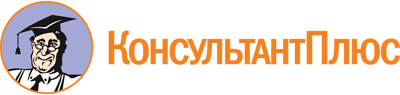 Федеральный закон от 25.07.2002 N 115-ФЗ
(ред. от 29.12.2022)
"О правовом положении иностранных граждан в Российской Федерации"
(с изм. и доп., вступ. в силу с 11.01.2023)Документ предоставлен КонсультантПлюс

www.consultant.ru

Дата сохранения: 21.04.2023
 25 июля 2002 годаN 115-ФЗСписок изменяющих документов(в ред. Федеральных законов от 30.06.2003 N 86-ФЗ,от 11.11.2003 N 141-ФЗ, от 22.08.2004 N 122-ФЗ, от 02.11.2004 N 127-ФЗ,от 18.07.2006 N 110-ФЗ (ред. 06.01.2007), от 18.07.2006 N 121-ФЗ,от 29.12.2006 N 258-ФЗ, от 01.12.2007 N 310-ФЗ, от 04.12.2007 N 328-ФЗ,от 06.05.2008 N 60-ФЗ, от 23.07.2008 N 160-ФЗ, от 08.05.2009 N 93-ФЗ,от 03.06.2009 N 105-ФЗ, от 28.06.2009 N 127-ФЗ, от 27.12.2009 N 374-ФЗ,от 19.05.2010 N 86-ФЗ, от 23.07.2010 N 180-ФЗ, от 27.07.2010 N 227-ФЗ,от 28.09.2010 N 243-ФЗ, от 23.12.2010 N 385-ФЗ, от 28.12.2010 N 417-ФЗ,от 29.12.2010 N 438-ФЗ, от 20.03.2011 N 42-ФЗ, от 21.04.2011 N 77-ФЗ,от 21.04.2011 N 80-ФЗ, от 01.07.2011 N 169-ФЗ, от 18.07.2011 N 242-ФЗ,от 16.11.2011 N 318-ФЗ, от 30.11.2011 N 365-ФЗ, от 03.12.2011 N 383-ФЗ,от 06.12.2011 N 400-ФЗ, от 06.12.2011 N 410-ФЗ, от 28.07.2012 N 133-ФЗ,от 12.11.2012 N 185-ФЗ, от 12.11.2012 N 186-ФЗ, от 03.12.2012 N 244-ФЗ,от 30.12.2012 N 315-ФЗ, от 30.12.2012 N 320-ФЗ, от 07.05.2013 N 82-ФЗ,от 07.05.2013 N 83-ФЗ, от 07.06.2013 N 108-ФЗ, от 02.07.2013 N 169-ФЗ,от 02.07.2013 N 178-ФЗ, от 02.07.2013 N 185-ФЗ,от 23.07.2013 N 203-ФЗ (ред. 28.12.2013), от 23.07.2013 N 204-ФЗ,от 23.07.2013 N 207-ФЗ, от 23.07.2013 N 224-ФЗ, от 23.07.2013 N 248-ФЗ,от 28.12.2013 N 384-ФЗ, от 28.12.2013 N 386-ФЗ, от 28.12.2013 N 389-ФЗ,от 28.12.2013 N 390-ФЗ, от 28.12.2013 N 442-ФЗ, от 20.04.2014 N 71-ФЗ,от 20.04.2014 N 73-ФЗ, от 20.04.2014 N 74-ФЗ (ред. 23.06.2014),от 05.05.2014 N 106-ФЗ, от 05.05.2014 N 127-ФЗ, от 23.06.2014 N 164-ФЗ,от 21.07.2014 N 230-ФЗ, от 21.07.2014 N 232-ФЗ, от 24.11.2014 N 357-ФЗ,от 29.11.2014 N 378-ФЗ, от 01.12.2014 N 409-ФЗ, от 22.12.2014 N 446-ФЗ,от 31.12.2014 N 508-ФЗ, от 31.12.2014 N 519-ФЗ, от 08.03.2015 N 56-ФЗ,от 06.04.2015 N 76-ФЗ, от 23.05.2015 N 132-ФЗ, от 29.06.2015 N 160-ФЗ,от 29.06.2015 N 199-ФЗ, от 29.06.2015 N 202-ФЗ, от 13.07.2015 N 213-ФЗ,от 13.07.2015 N 230-ФЗ, от 28.11.2015 N 343-ФЗ, от 30.12.2015 N 438-ФЗ,от 30.12.2015 N 465-ФЗ, от 30.12.2015 N 466-ФЗ, от 01.05.2016 N 129-ФЗ,от 03.07.2016 N 305-ФЗ, от 07.03.2017 N 28-ФЗ, от 17.04.2017 N 77-ФЗ,от 07.06.2017 N 111-ФЗ, от 29.07.2017 N 216-ФЗ, от 29.07.2017 N 243-ФЗ,от 05.12.2017 N 393-ФЗ, от 31.12.2017 N 493-ФЗ, от 31.12.2017 N 498-ФЗ,от 27.06.2018 N 168-ФЗ, от 19.07.2018 N 202-ФЗ, от 19.07.2018 N 216-ФЗ,от 27.12.2018 N 507-ФЗ, от 27.12.2018 N 528-ФЗ, от 01.05.2019 N 100-ФЗ,от 06.06.2019 N 121-ФЗ, от 17.06.2019 N 144-ФЗ, от 17.06.2019 N 145-ФЗ,от 26.07.2019 N 232-ФЗ, от 02.08.2019 N 257-ФЗ, от 27.12.2019 N 503-ФЗ,от 06.02.2020 N 16-ФЗ, от 01.03.2020 N 30-ФЗ, от 07.04.2020 N 119-ФЗ,от 24.04.2020 N 135-ФЗ, от 31.07.2020 N 268-ФЗ, от 31.07.2020 N 305-ФЗ,от 15.10.2020 N 329-ФЗ, от 08.12.2020 N 412-ФЗ, от 30.12.2020 N 517-ФЗ,от 24.02.2021 N 22-ФЗ, от 24.02.2021 N 28-ФЗ, от 11.06.2021 N 170-ФЗ,от 01.07.2021 N 270-ФЗ, от 01.07.2021 N 274-ФЗ, от 02.07.2021 N 343-ФЗ,от 02.07.2021 N 351-ФЗ, от 02.07.2021 N 357-ФЗ, от 01.04.2022 N 87-ФЗ,от 28.06.2022 N 207-ФЗ, от 14.07.2022 N 237-ФЗ, от 14.07.2022 N 271-ФЗ,от 14.07.2022 N 357-ФЗ, от 29.12.2022 N 602-ФЗ)КонсультантПлюс: примечание.О выявлении конституционно-правового смысла абз. 1 п. 8 ст. 13 см. Постановление КС РФ от 04.02.2020 N 7-П.КонсультантПлюс: примечание.В период с 16.06.2020 по 31.12.2021 включительно разрешение на работу может быть выдано (продлено) без учета требований к заявленной цели визита (Указы Президента РФ от 18.04.2020 N 274, 15.06.2021 N 364).